УПОЛНОМОЧЕННЫЙ ПО ПРАВАМ РЕБЕНКА В КАЛУЖСКОЙ ОБЛАСТИДОКЛАД О ДЕЯТЕЛЬНОСТИ УПОЛНОМОЧЕННОГО ПО ПРАВАМ РЕБЕНКА В КАЛУЖСКОЙ ОБЛАСТИ В 2014 ГОДУКалуга 2015ОГЛАВЛЕНИЕВВЕДЕНИЕВ Калужской области проживает 170024 ребенка. Из них 4474 это дети-сироты и дети, оставшиеся без попечения родителей, 3041 ребенок-инвалид. В 2014 году было выявлено 386 детей, оставшихся без родительского попечения, 331 ребенок устроен  на семейные формы воспитания. В регионе проживает 7490 многодетных семей. В 2014 году в Калужской области: - родилось - 11882 детей; - умерло - 89 детей в возрасте до 1 года;Количество умерших несовершеннолетних (до 17 лет вкл.) – 160. Социальная политика в отношении улучшения положения детей является приоритетом государственной политики региона.В Калужской области увеличился объем финансирования социальных расходов из регионального бюджета, приняты новые меры социальной поддержки семей с детьми (выплата средств регионального материнского капитала, ежемесячная денежная выплата при рождении третьего или последующих детей, предоставление земельных участков многодетным семьям и др.). В результате принятых мер наметились положительные тенденции увеличения рождаемости, улучшения социально-экономического положения семей с детьми, повышения доступности образования, повышения качества медицинской помощи детям, уменьшения числа детей-сирот и детей, оставшихся без попечения родителей, увеличения числа устроенных в семьи детей, увеличения количества многодетных семей и снижения количества детей и семей, оказавшихся в социально опасном положении. Вместе с тем проблемы, связанные с созданием комфортной и доброжелательной для жизни детей среды, сохраняют остроту и далеки от окончательного решения. В целях формирования единого подхода органов государственной власти, органов местного самоуправления, институтов гражданского общества и граждан к определению принципов, целей, задач, приоритетных направлений и мер по реализации политики Калужской области в отношении улучшения положения детей обусловлена необходимость принятия дальнейших стратегических управленческих решений. В 2014 году деятельность Уполномоченного по правам ребенка в Калужской области (далее - Уполномоченный) осуществлялась в соответствии с основными задачами, установленными ст. 3 Закона Калужской области от 25.02.2011 № 108-ОЗ «Об Уполномоченном по правам ребенка в Калужской области», а также в рамках Национальной стратегии действий в интересах детей на 2012-2017 годы, утвержденной Указом Президента Российской Федерации от 01.06.2012 № 761, Стратегии действий в интересах детей в Калужской области на 2012-2017 годы, утвержденной постановлением Правительства Калужской области от 10.10.2012 № 517, и с учетом Плана мероприятий до 2014 года по реализации положений Стратегии действий в интересах детей в Калужской области на 2012-2017 годы и Концепции демографической политики Калужской области на период до 2025 года, утвержденной Постановлением Правительства Калужской области от 27.02.2008 № 69.Целью деятельности Уполномоченного является обеспечение государственной защиты прав ребенка, их соблюдение органами государственной власти, органами местного самоуправления и должностными лицами на территории Калужской области.В существующей системе защиты прав детей, Уполномоченный дополняет формы защиты прав и законных интересов детей, не подменяя при этом государственные структуры. Тесно взаимодействует с органами законодательной, исполнительной власти, с правоохранительными органами, общественными объединениями, органами местного самоуправления, решая совместно с ними возникающие проблемы.Настоящий доклад представлен Уполномоченным Губернатору Калужской области и в Законодательное Собрание Калужской области  в соответствии с частью 1 статьи 23 Закона Калужской области от 25.02.2011 №108-03 «Об Уполномоченном по правам ребенка в Калужской области».Доклад о деятельности Уполномоченного подготовлен на основе анализа и обобщения письменных и устных обращений граждан; результатов мониторинга детских учреждений, проведенных с участием Уполномоченного; информации органов государственной власти и местного самоуправления, общественных объединений; сведений, полученных Уполномоченным в ходе участия в совещаниях, конференциях и других мероприятиях, посвященных вопросам защиты прав и законных интересов детей в Калужской области.Источниками данной информации послужили:• индивидуальные и коллективные обращения граждан;• встречи и беседы с гражданами в ходе их личного приема Уполномоченным и специалистами его аппарата;• посещения детей в образовательных учреждениях (в том числе дополнительного образования), учреждениях социального обслуживания, учреждениях здравоохранения, сиротских учреждениях, летних оздоровительных лагерях, и т.д.;• результаты проверок сообщений о фактах нарушения прав и законных интересов ребенка;• сведения, полученные от органов государственной власти Калужской области, органов местного самоуправления Калужской области в ходе переписки и проведения совместных мероприятий;• сообщения и публикации в средствах массовой информации по вопросам обеспечения и защиты прав и законных интересов ребенка.В докладе отражены вопросы реализации прав и законных интересов детей в основных сферах их жизнедеятельности, ставшие объектом внимания Уполномоченного в 2014 году, а также приведены статистические показатели, характеризующие динамику изменения положения детей в 2013 – 2014 годах, перечень основных нормативных правовых актов, принятых ранее и оказывающих влияние на различные аспекты жизнедеятельности детей и семей, имеющих детей.Материалы и выводы доклада могут быть использованы и учтены при совершенствовании государственной политики Калужской области в целях обеспечения основных гарантий государственной защиты прав и законных интересов ребенка в Калужской области, во исполнение принципов обеспечения наилучших интересов ребенка, поддержки семьи, материнства и детства, гарантированных Конвенцией ООН о правах ребенка, Конституцией Российской Федерации.1. СТАТИСТИКА ОБРАЩЕНИЙ ГРАЖДАН К УПОЛНОМОЧЕННОМУ ПО ПРАВАМ РЕБЕНКА В КАЛУЖСКОЙ ОБЛАСТИ В 2014 ГОДУСогласно п. 1, 2 ст. 14 Закона Калужской области от 25.02.2011 № 108-ОЗ «Об Уполномоченном по правам ребенка в Калужской области» Уполномоченный рассматривает предложения, заявления, жалобы, а также устные обращения граждан Российской Федерации и находящихся на территории Калужской области иностранных граждан и лиц без гражданства, в том числе детей, о нарушении прав и законных интересов ребенка в порядке, установленном законодательством. Уполномоченный ведет личный прием граждан, в том числе детей, оказывает им бесплатную помощь по вопросам, относящимся к его полномочиям.В адрес Уполномоченного по правам ребенка в Калужской области в 2014 году поступило 1734 обращения, из них 506 письменных и 1228 устных (Диаграммы 1 и 2).Лидирующее место среди поступивших к Уполномоченному письменных и устных обращений, как и прежде занимают обращения по вопросам улучшения жилищных условий – 13,8 % от общего количества обращений. Значительная часть данных обращений поступило от детей-сирот и детей, оставшихся без попечения родителей, а также лиц из их числа. Увеличилось количество обращений к Уполномоченному от многодетных семей с просьбой разрешить их жилищный вопрос. Также граждан беспокоят вопросы: выселения несовершеннолетних из жилых помещений собственниками жилья, переселения из ветхого и аварийного жилья, ремонта жилых помещений, предоставленных из муниципального жилищного фонда, признания права пользования жильем.Не менее актуальными, как и в прошлом году, остаются обращения по вопросам нарушения прав несовершеннолетних в образовательном процессе – 10,6 %. Наиболее проблемные вопросы в данной категории: - устройство в дошкольные образовательные учреждения, - проведение ремонта в школе, в ДОУ, - сдача ЕГЭ в муниципалитетах области,- неразрешённые конфликты между детьми и администрацией школы,- плата, взимаемая с родителей, на охрану и уборку образовательных учреждений.Категории письменных обращений.Диаграмма 1.Категории устных обращенийДиаграмма 2.Третье место по количеству обращений занимают обращения, связанные с определением порядка общения одним из родителей с несовершеннолетним, определением места жительства несовершеннолетнего с одним из родителей, показатель которых по сравнению с предыдущим годом вырос и составил – 10,5 %. Большая часть этих обращений имеют длящийся характер, и оказывать помощь родителям в разрешении конфликтов по воспитанию детей приходится, порой, месяцами.Стоит отметить, что снизилось количество обращений связанных с нахождением несовершеннолетних в следственных изоляторах, исправительных учреждениях; розыском несовершеннолетних; несчастными случаями с участием несовершеннолетних, смертью несовершеннолетних - 3,3 % от общего количества обращений. Как видно из диаграмм 3 и 4 основной объем обращений к Уполномоченному составляют заявления – 72,7 %, далее следуют жалобы – 23,2% и ходатайства – 4,1%.Виды письменных обращенийДиаграмма 3.Виды устных обращенийДиаграмма 4.Основная масса письменных обращений в 2014 году поступила по почте – 38,5 %, а также на приеме у специалистов аппарата Уполномоченного по правам ребенка в Калужской области (далее – аппарат Уполномоченного) – 28,3 % и через сайт www.rfdeti.ru – 16,2 % (Диаграмма 5). Устные обращения поступали в основном по телефону – 53,7 % и на личном приеме у специалистов аппарата Уполномоченного – 35,0 % (Диаграмма 6).Источники поступления письменных обращенийДиаграмма 5.Источники поступления устных обращенийДиаграмма 6.Чаще всего к Уполномоченному обращаются законные представители и родственники несовершеннолетних – более 80% от общего количества обращений (Диаграммы 7 и 8).Категории обратившихся граждан письменноДиаграмма 7.Категории обратившихся граждан устноДиаграмма 8Наибольшее количество как письменных, так и устных обращений поступило из следующих муниципальных образований: город Калуга, город Обнинск, Малоярославецкий район, Боровский район, Дзержинский район, Жуковский район (Диаграммы 9 и 10).Муниципальные образования, из которых поступили письменные обращенияДиаграмма 9.Муниципальные образования, из которых обратились за получением устной юридической консультацииДиаграмма 10.Согласно п. 1 ст. 19 Закона Калужской области от 25.02.2011 № 108-ОЗ «Об Уполномоченном по правам ребенка в Калужской области» Уполномоченный, по результатам рассмотрения обращения в установленном законодательством Российской Федерации порядке, вправе лично, либо через своего представителя, участвовать в судебном процессе в защиту прав и законных интересов ребенка, нарушенных решениями или действиями (бездействием) органа государственной власти, государственного органа, органа местного самоуправления, должностного лица, государственного служащего, муниципального служащего, иных лиц.В 2014 году количество судебных заседаний с участием Уполномоченного, по сравнению с 2013 годом, уменьшилось на 20,7 % (Диаграмма 11). Не смотря на уменьшение общего количества судебных заседаний, произошло увеличение судов по категориям: определение места жительства несовершеннолетних, определение порядка общения несовершеннолетних с родителями, проживающими отдельно, а также с близкими родственниками, регистрация рождения и лишение (ограничение) родительских прав. Как и ранее, анализ судебных решений позволяет сделать вывод о том, что более 90 % решений суда принимаются в пользу несовершеннолетних и в их интересах.Категории судебных заседанийДиаграмма 11.В 2014 году Уполномоченным и сотрудниками его аппарата были проведены 52 юридические выездные консультации в муниципальных образованиях области, посещено с целью изучения ситуации соблюдения прав и законных интересов детей 34 детских учреждения, проведены мероприятия по правовому просвещению, по содействию физическому, интеллектуальному, психическому, духовному и нравственному развитию детей, воспитанию в них патриотизма и гражданственности в 162 детских учреждениях.2. СОБЛЮДЕНИЕ И ЗАЩИТА ПРАВ И ЗАКОННЫХ ИНТЕРЕСОВ РЕБЕНКА В ДЕЯТЕЛЬНОСТИ УПОЛНОМОЧЕННОГО ПО ПРАВАМ РЕБЕНКА В КАЛУЖСКОЙ ОБЛАСТИ2.1. Защита прав ребенка на семьюСемейная жизнь для ребенка то же, что для нас общественная. Душа его питается впечатлениями, получаемыми в семье. Здесь ребенок научается одно любить, другое ненавидеть, здесь привыкает к труду или праздности, получает первые… эстетические вкусы, здесь первоначально сосредоточиваются все его интересы, привязанности и авторитеты. А.Н. ОстрогорскийВся тайна семейного воспитания в том и состоит, чтобы дать ребенку возможность самому развертываться, делать все самому; взрослые не должны забегать и ничего не делать для своего личного удобства и удовольствия, а всегда относиться к ребенку с первого дня появления его на свет как к человеку, с полным признанием его личности. П.Ф. ЛесгафтСемья для ребенка – это место рождения и основная среда обитания. В семье ребенка окружают близкие люди, которые понимают его и принимают таким, каков он есть, – здоровый или больной, добрый или не очень, покладистый или дерзкий – там он свой.Именно в семье ребенок получает первые знания об окружающем мире, а при высоком культурном и образовательном потенциале родителей – продолжает получать не только азы, но и саму культуру всю жизнь. Семья – это определенный морально-психологический климат, для ребенка – это первая школа отношений с людьми. Именно в семье складываются представления ребенка о добре и зле, о порядочности, об уважительном отношении к материальным и духовным ценностям. С близкими людьми в семье он переживает чувства любви, дружбы, долга, ответственности, справедливости.Семья играет большое значение в приобретении ребенком жизненного опыта. Влияние родителей особенно велико потому, что они являются для ребенка источником необходимого жизненного опыта.Недополучивший родительской любви ребенок вырастает недоброжелательным, озлобленным, черствым к переживаниям других людей, дерзким, неуживчивым в коллективе сверстников, а иногда – замкнутым, неприкаянным, чрезмерно застенчивым. Выросший же в атмосфере чрезмерной любви, заласкивания, благоговения и почитания маленький человек рано развивает в себе черты эгоизма, изнеженности, избалованности, зазнайства, лицемерия.Решение государственной задачи по улучшению положения семей, в первую очередь -  семей с несовершеннолетними детьми, в том числе по сокращению числа малоимущих семей с несовершеннолетними детьми, улучшению жилищных условий семей,  включает в себя: создание условий для улучшения материального положения семей с детьми, независимо от места их жительства, включая формирование семейно-детского бюджета в структуре федерального и регионального бюджетов, увеличение объема финансирования расходов федерального бюджета на эти цели в 2-3 раза; отказ от прожиточного минимума, как критерия оценки материального положения семей с детьми и разработку и внедрение системы нормативных потребительских бюджетов семей с детьми, в том числе для определения нуждаемости семьи в мерах социальной поддержки; развитие системы мер социальной поддержки семей с детьми, снижающих риски бедности для семей с детьми, особенно с малолетними детьми, включая совершенствование законодательства о государственных пособиях и иных мерах поддержки семей с детьми; увеличение размера пособия по беременности и родам неработающим женщинам, женщинам, уволенным в связи с ликвидацией организаций, прекращением физическими лицами деятельности в качестве индивидуальных предпринимателей, прекращением полномочий нотариусами, занимающимися частной практикой, и прекращением статуса адвоката, а также в связи с прекращением деятельности иными физическими лицами, чья профессиональная деятельность в соответствии с федеральными законами подлежит государственной регистрации и (или) лицензированию, в течение двенадцати месяцев, предшествовавших дню признания их в установленном порядке безработными; выплату пособия по беременности и родам женщинам, подлежащим обязательному социальному страхованию, в случае рождения третьего и последующих детей в размере 100% среднего заработка без ограничения предельной величиной базы для начисления страховых взносов. В случае превышения фактического среднего заработка женщины над максимальным средним заработком, из которого исчисляется пособие, разница компенсируется из средств федерального бюджета; включение в трудовой стаж для начисления трудовой пенсии периодов отпуска по уходу за каждым ребенком без ограничения тремя годами; обеспечение доступности медицинских услуг семьям с детьми, включая расширение перечня медицинских услуг, предоставляемых семьям с детьми в рамках программ обязательного медицинского страхования, подготовка семейных врачей и (или) перепрофилирование участковых врачей в семейных врачей в тех населенных пунктах, где это целесообразно; развитие индустрии детских товаров, включая стимулирование развития отечественного производства детских игр, игрушек, игрового оборудования, создание бренда «Национальная игрушка»; внесение изменений в налоговое законодательство Российской Федерации в части установления для товаропроизводителей детских товаров и детской игровой продукции специального режима налогообложения, аналогичного тому, который установлен для товаропроизводителей сельскохозяйственной продукции; установления льгот по тарифам на электрическую и тепловую энергию, региональным налогам, для предприятий, выпускающих детские товары и детскую игровую продукцию; введение правила об аккредитации при Правительстве РФ экспертов и экспертных учреждений в сфере детской игровой продукции; совершенствование практики размещения заказов на поставку детских товаров, в том числе детской игровой продукции для государственных и муниципальных образовательных учреждений и учреждений социального обслуживания детей; включение мероприятий, направленных на сохранение и поддержку отрасли детских товаров и детской игровой продукции, в стратегию инновационного развития Российской Федерации на период до 2020 года и в региональные программы социально-экономического развития; введение стандартного налогового вычета с налога на доходы физических лиц на неработающего совершеннолетнего члена семьи, осуществляющего уход за двумя и более детьми, либо за ребенком-инвалидом; разработку и принятие специальных программ по улучшению жилищных условий семей с детьми, в первую очередь молодых семей с детьми, включая увеличение объема средств, выделяемых из федерального бюджета на реализацию подпрограммы «Обеспечение жильем молодых семей» федеральной целевой программы «Жилище» на период до 2016 года как минимум в 3 раза; первоочередное предоставление жилья по указанной программе молодым семьям с детьми, при этом преимущественное право должно предоставляться молодой многодетной семье; освобождение от уплаты налога на доходы физических лиц с дохода, полученного молодой семьей в случае продажи квартиры (дома), если при этом молодая семья осуществляет покупку квартиры или жилого дома большей площади в связи с рождением или ожидаемым рождением ребенка; стимулирование программ строительства малоэтажного жилья, жилых домов блокированной застройки; расширение возможностей использования средств материнского (семейного) капитала применительно к направлению указанных средств на улучшение жилищных условий, в том числе на приобретение земельного участка под строительство жилья, оплату мероприятий по газификации, электрификации, либо водоснабжения жилого помещения; введение дополнительных мер поддержки «бабушкин (дедушкин) капитал», связанных с предоставлением единовременной выплаты при рождении четвертого или последующего внука. В сфере защиты прав ребенка на семью в адрес Уполномоченного в 2014 году поступило 101 письменное обращение (Таблица № 1).Таблица № 1Категории письменных обращений в сфере защиты прав и законных интересов ребенка на семьюПо сравнению с 2013 годом, количество обращений, поступивших в адрес Уполномоченного, по данной тематике увеличилось на 57 %. Более чем в 2 раза увеличилось количество обращений в отношении определения порядка общения, совместного проживания с детьми. В 2014 году появились новые категории обращений, связанные с розыском родственников и с жалобами на ненадлежащее исполнение родительских обязанностей.Наибольшую часть обращений в сфере защиты прав ребенка на семью составляют обращения об определении порядка общения, совместного проживания и алиментные обязательства.При рассмотрении обращений по вопросам определения порядка общения и совместного проживания родителей, сотрудники аппарата Уполномоченного как совместно с органами опеки и попечительства, так и самостоятельно, проводят переговоры с родителями по вопросу определения порядка общения в досудебном порядке, в результате чего, родители либо устно оговаривают порядок общения с детьми, либо заключают нотариально оформленное соглашение об определении порядка общения с детьми. В случае, если путем переговоров вопрос не разрешается, один из родителей имеет право на обращение в суд для определения порядка общения с детьми; представители аппарата Уполномоченного участвуют в данных судебных процессах как государственный орган дающий заключение, а также оказывают гражданам юридическую помощь при подготовке исковых заявлений для последующей подачи документов в суд.Супруга гражданина П. ушла на прогулку с их сыном и не вернулась. Позднее по телефону она сообщила П., что уехала и не намерена возвращаться. П. обратился в органы полиции по вопросу розыска супруги и сына и одновременно подал на развод. Из полиции он получил отказ в возбуждении уголовного дела – его собственные попытки разыскать сына ни к чему не привели.П. обратился к Уполномоченному по вопросу розыска сына и определения порядка общения с ребенком. Специалистами аппарата Уполномоченного был проведен ряд мероприятий по установлению места нахождения бывшей супруги П. и осуществлен выезд по ее месту нахождения с целью проведения беседы по вопросу порядка общения П. с ребенком. К сожалению, данная беседа не возымела никакого действия и тогда сотрудниками аппарата Уполномоченного П. была оказана помощь в подготовке искового заявления в суд об определении порядка общения П. с сыном, в котором, в том числе, было указано, что П. имеет право забирать ребенка по месту своего жительства.После вступления решения суда в законную силу П. попытался взять ребенка к себе домой, однако бывшая супруга стала препятствовать ему в этом. П. вновь обратился к Уполномоченному с данной проблемой. Сотрудниками аппарата совместно с П. был осуществлен выезд по месту жительства бывшей супруги П. и проведена беседа с матерью об ответственности за неисполнение судебного решения и о вреде причиняемом ребенку в результате препятствования его встречам с отцом. В итоге удалось прийти к соглашению и П. провел выходные дни вместе со своим ребенком – бывшая супруга больше не препятствует ему в общении с ребенком.Для полноценного развития ребенка очень важна его постоянная связь с близкими родственниками, к которым относятся не только его родители, но и дедушки, бабушки (как со стороны матери, так и со стороны отца), родные братья и сестры. Расторжение брака родителей, признание его недействительным или раздельное их проживание не должно влиять на это право ребенка.Право ребенка, а также права дедушки, бабушки и других близких родственников на взаимное общение охраняются законом. При отказе родителей или одного из них видеться с ребенком кому-либо из близких родственников, последние вправе обратиться за защитой этого права в орган опеки и попечительства, а при невыполнении принятого этими органами решения – в суд (ст. 67 СК РФ). Однако для определения порядка общения данных лиц с ребенком Семейным законодательством РФ установлено обязательное досудебное рассмотрение вопроса органами опеки и попечительства, которые в составе комиссии специалистов определяют возможность общения, место и время. В том случае, если родители (один из них) необоснованно уклоняются от исполнения установленного порядка, бабушка и (или) дедушка ребенка, другие близкие родственники вправе обратиться в суд с иском об определении порядка общения с ребенком.Одно из прав, закрепленных Семейным кодексом Российской Федерации – право несовершеннолетних и нетрудоспособных членов семьи на получение содержания (алиментов). Но, как показывает практика, нарушение данного права становится рядовым явлением и имеет весьма широкое распространение. Количество обращений поступающих в адрес Уполномоченного по вопросам взыскания алиментов, либо изменения порядка уплаты алиментов на содержание несовершеннолетних детей не уменьшается. В 2014 году в адрес Уполномоченного поступило 22 таких обращения, в них затрагиваются вопросы неисполнения судебных решений об уплате алиментов, непринятия судебными приставами должных мер к принудительному исполнению судебных актов, неэффективная организация розыска должников и их имущества, затягивание в решении вопроса в территориальных органах службы судебных приставов и прочие.Специалисты Аппарата внимательно изучали материалы каждого дела, после чего информация о бездействии и недоработках на местах доводилась до сведения руководителя Управления ФССП России по Калужской области. Анализируя ситуацию с алиментным обеспечением детей можно сделать вывод, что проблема гораздо глубже, чем может показаться на первый взгляд. Даже если алиментные обязательства выполняются - средств, выплачиваемых обязанным родителем, не хватает для полноценного содержания ребенка. Связано это с различного рода причинами: невысокий уровень дохода обязанного родителя, сокрытие плательщиками алиментов реальных доходов и мест их получения и т.д.На сегодняшний день нет эффективного способа воздействия на неплательщиков алиментов. И хотя власти используют всевозможные методы – от угроз и принуждения до профилактических бесед – видимые результаты это дает далеко не всегда. Государство, со своей стороны, готово помогать семьям, оказавшимся в трудной жизненной ситуации. Но российскими законами не предусмотрено выделение материальной помощи благополучным семьям и в социальной поддержке, как правило, таким семьям отказывают. По мнению ряда экспертов, улучшить ситуацию с «алиментной проблемой» помогла бы такая мера, как изъятие у автомобилистов - «алименщиков» водительских прав. Подобная практика применяется во многих странах. К примеру, в Белоруссии после введения этой меры 41% «алиментщиков» погасили свои задолженности. В 2015 году сотни тысяч автомобилистов - «алиментщиков» могут лишиться водительских прав в случае положительного рассмотрения Госдумой проекта федерального закона «О внесении изменений в Федеральный закон «Об исполнительном производстве» и отдельные законодательные акты Российской Федерации». Соответствующие поправки уже поддержал комитет Госдумы по конституционному законодательству и госстроительству. Отбирать права предлагается в случае, если задолженность превышает 10 тысяч рублей. В пояснительной записке к документу сказано, что сейчас одной из наиболее эффективных мер, побуждающих должников к исполнению требований исполнительных документов, в том числе, в добровольном порядке, является временное ограничение должнику права на выезд за пределы Российской Федерации (в соответствии со статьей 67 Федерального закона от 02.10.2007 № 229-ФЗ «Об исполнительном производстве). В то же время это является мерой для ограниченного круга лиц, поскольку не всеми должниками используется право на выезд за пределы страны. Зато водительские права имеют 37% всех российских должников, соответственно, нововведения могут затронуть порядка 450 тысяч водителей. Предлагаемая схема изъятия проста: судебный пристав обязывает должника в течение пяти дней после получения постановления сдать водительские права приставу-исполнителю. В случае не сдачи прав без уважительных причин, водителя оштрафуют на сумму от 1000 до 2500 рублей. Кроме того, при остановке сотрудником ГИБДД автомобилист может быть оштрафован на 30 тысяч рублей за езду без права управления транспортным средством. Согласно документу, как только должник погашает задолженность, права должны быть ему возвращены в день обращения с соответствующим заявлением.2.2. Защита прав и законных интересов ребенка на охрану здоровьяПраво ребенка на жизнь - первичное, базовое право человека, подлежащее специальной охране (в том числе от преступных посягательств) как законодательством нашего государства, так и международным правом. Защита прав несовершеннолетних на медицинскую помощь реализуется всеми лечебно-профилактическими учреждениями области. В соответствие со статьей 6 Конвенции ООН о правах ребенка, статьей 20 Конституции Российской Федерации каждый ребенок имеет право на жизнь. Гарантией права на жизнь каждого ребенка является обязанность государства обеспечивать в максимально возможной степени выживание и здоровое развитие ребенка, а также обеспечивать наилучшие интересы ребенка при принятии решений, касающихся прав, свобод и законных интересов ребенка.Российское законодательство предусматривает различные меры обеспечения условий охраны здоровья детей. Так, в соответствии с Федеральным законом «Об основных гарантиях прав ребенка в Российской Федерации» (ст.10) в целях обеспечения прав детей на охрану здоровья должны осуществляться следующие мероприятия: - оказание бесплатной медицинской помощи;- осуществление профилактики заболеваний посредством медицинской диагностики;- лечебно-оздоровительные работы, включающие в себя медицинскую реабилитацию детей-инвалидов и детей, страдающих хроническими заболеваниями;- санаторно-курортное лечение детей. Несмотря на все предпринимаемые меры по повышению эффективности медицинского обслуживания граждан, в адрес Уполномоченного в 2014 году поступило 20 обращений по вопросу нарушения прав и законных интересов ребенка в сфере здравоохранения, что на 4 обращения или на 25 % больше чем в 2013 году. Также поступают обращения родителей в связи с нарушениями прав ребенка на доступное и бесплатное медицинское обслуживание и лекарственное обеспечение, своевременное получение медицинской помощи.В структуре обращений по вопросам охраны здоровья основными были вопросы, связанные с получением медицинской помощи в детских поликлиниках и стационарных лечебных учреждениях,  вопросы обязательного медицинского страхования.В адрес Уполномоченного обратилась гражданка П. с вопросом оказания ее несовершеннолетним детям бесплатной медицинской помощи. В соответствии с п. 6 пункта 9 «Правил обязательного медицинского страхования», утвержденных приказом Минздравсоцразвития РФ от 28.02.2011 № 158н для получения полиса ОМС необходимо предъявить паспорт иностранного гражданина либо иной документ, установленный федеральным законом или признаваемый в соответствии с международным договором Российской Федерации в качестве документа, удостоверяющего личность иностранного гражданина, с отметкой о разрешении на временное проживание в Российской Федерации. В получении полиса обязательного медицинского страхования гражданке П. было отказано, в связи с отсутствием документов на несовершеннолетнего ребенка, подтверждающих факт проживания на территории Калужской области. Уполномоченным был направлен запрос в территориальный отдел УФМС России по Калужской области. Отказ в получении разрешения на временное проживание был связан с отсутствием правоустанавливающих документов у матери ребенка. Уполномоченным совместно с УФМС России по Калужской области было оказано содействие в получении правоустанавливающих документов матери ребенка и разрешения на временное проживание детей. В результате дети получили полюсы обязательного медицинского страхования и необходимую медицинскую помощь.В адрес Уполномоченного обратилась гражданка О. в отношении оказания ей бесплатной медицинской помощи в связи с беременностью. В своем заявлении она указала, что причиной отказа в оказании бесплатной медицинской помощи является отсутствие разрешения на временное проживание на территории РФ (далее  - РВП). Гражданка О. уже сдала документы на РВП, однако разрешение на проживание еще не получила. На основании ходатайства Уполномоченного в адрес начальника УФМС России по Калужской области, разрешение на РВП гражданка О. получила в ускоренном порядке. В результате гражданке О. была оказана бесплатная медицинская помощь.Обращения по вопросам охраны здоровья детей находятся на особом контроле Уполномоченного. А в острых ситуациях, когда сохранение здоровья и жизни детей зависит от своевременного оказания специализированной медицинской помощи и применения необходимых лекарств, Уполномоченный прилагает все возможные усилия, направленные на охрану здоровья каждого ребенка. В адрес Уполномоченного обратилась гражданка К. с просьбой оказания содействия в предоставлении медицинских препаратов определенного производителя, так как выдаваемые препараты других производителей вызывают аллергические реакции. Уполномоченным было направлено ходатайство в министерство здравоохранения Калужской области возможности решения данного вопроса. В результате несовершеннолетнему ребенку предоставлены бесплатно необходимые медикаменты.Значительное внимание уделяется Уполномоченным в отношение оказания медицинской помощи детям-инвалидам. В 2014 году поступило 3 таких обращения.Первые два обращения направлены руководителям органов местного самоуправления с ходатайством об оказании материальной помощи для последующего получения платных медицинских услуг ребенком-инвалидом. В результате проведенной работы органами местного самоуправления, данным семьям оказана адресная материальная помощь. Кроме того, в адрес благотворительного фонда «Волонтеры-Детям» Уполномоченным также направлены ходатайства об оказании данным семьям финансовой помощи, которая в последствии была оказана.В третьем обращении гражданка П. просила оказать содействие в направлении на санаторно-курортное лечение ребенка-инвалида. Специалистом аппарата Уполномоченного был подготовлен и направлен запрос в министерство по делам семьи, демографической и социальной политике Калужской области. По итогам рассмотрения обращения  ребенок-инвалид был направлен на летнее санаторно-курортное лечение.В целях раннего выявления лиц, допускающих немедицинское потребление наркотических средств, в 241 учебном заведении обследовано на наркотики 14 797 человек. В 9 случаях был выявлен факт употребления наркотических веществ. В целях предупреждения распространения алкоголизма и наркомании среди несовершеннолетних в феврале текущего года в области проведено комплексное оперативно-профилактическое мероприятие «Здоровье». Работа по профилактике среди несовершеннолетних ВИЧ-инфекции, вирусных гепатитов В и С, туберкулёза проводится областным центром по профилактике и борьбе со СПИД и инфекционными заболеваниями, областным центром медицинской профилактики и лечебно-профилактическими территориальными учреждениями совместно с заинтересованными ведомствами. Ранняя профилактика заболеваемости, предоставление своевременной квалифицированной медицинской помощи ребенку являются составными частями комплексных мер реализуемых в Калужской области. В 2014 году 134 тысячи детей прошли медицинские осмотры.Паллиативная помощь детям осуществляется в ряде медицинских организаций, в которых выделены социальные койки для ухода за больными (19 коек). Следует отметить, что на сегодняшний день остается неразрешенной проблема с обеспечением образовательных организаций области медицинскими работниками.2.3. Защита прав и законных интересов ребенка в жилищной сфереЖилище становится Домом только благодаря женщине и присутствию ребенка. Э. ПортерЖильё является одной из базовых жизненных ценностей. Отсутствие жилья и плохие жилищные условия — одна из главных причин снижения рождаемости, семейных конфликтов, детской беспризорности. Проблема обеспечения жильем семей с детьми по прежнему остается чрезвычайно актуальной в Калужской области. Несмотря на рост темпов жилищного строительства и обеспеченности населения благоустроенным жильем, происходивший в последние годы,  он остается недостаточным и в целом не удовлетворяет существующий спрос. Это вызывает дополнительное увеличение цен на жилье. Характерными чертами рынка жилой недвижимости в Калужской области остаются недостаточная обеспеченность населения жильем, несоответствие стоимости жилья уровню доходов граждан, недостаточный для замены выбывающего жилищного фонда объем нового строительства, отсутствие эффективных финансовых инструментов, стимулирующих частных инвесторов вкладывать средства в жилищное строительство, отсутствие доступных кредитных источников, позволяющих населению приобретать жилье в кредит.В 2014 году в адрес Уполномоченного поступило 71 письменное обращение по вопросам защиты прав и законных интересов детей на жилье (Таблица № 2). Таблица № 2Категории письменных обращений в сфер защиты прав и законных интересов ребенка на жилье По сравнению с 2013 годом количество обращений связанных с улучшением жилищных условий практически не изменилось. И основным проблемным вопросом остается улучшение жилищных условий, в том числе многодетных семей, семей воспитывающих детей-инвалидов.Нередки случаи, когда многодетные семьи имеющие право на улучшение жилищных условий не могут воспользоваться данным правом.В адрес Уполномоченного поступила повестка Малоярославецкого районного суда по исковому заявлению Прокурора Малоярославецкого района в защиту прав, свобод и законных интересов гражданки Л. и ее  троих несовершеннолетних детей к администрации одного из сельских поселений района о понуждении к предоставлению жилого помещения.В 2002 г. в результате пожара было утрачено жилое помещение, которое было закреплено за гражданкой Л., как за лицом, имеющим статус лица из числа детей-сирот и детей, оставшихся без попечения родителей. В вышеуказанном жилом помещении проживали и были зарегистрированы: гражданка Л. и трое несовершеннолетних детей.Гражданка Л. не являлась собственником иных жилых помещений, а также не являлась нанимателем (либо членом семьи нанимателя) жилых помещений, предоставляемых по договору социального найма, вследствие чего гражданка Л. с тремя несовершеннолетними детьми вынуждена проживать в съемных жилых помещениях. Таким образом, постоянное место жительства у гражданки Л. и троих несовершеннолетних детей отсутствовало. Гражданка Л. была поставлена в очередь на улучшение жилищных условий в сельском поселении района. Кроме того, было учтено преимущественное (внеочередное) право гражданки Л. на получение жилого помещения по договору социального найма, в связи с утратой жилья при пожаре.В своем заключении в суд Уполномоченный отметил следующее. Предоставление жилого помещения вне очереди не предполагает включение гражданина в какую-либо очередь. Жилищным кодексом право граждан на получение жилого помещения вне очереди не поставлено в зависимость от наличия или отсутствия иных лиц, также имеющих право на получение жилого помещения вне очереди. Поэтому указанное право должно быть реализовано вне зависимости от наличия или отсутствия других лиц, состоящих на учете по улучшению жилищных условий и времени принятия их на учет.Отсутствие в законодательстве указания на срок, в течение которого жилье должно быть предоставлено гражданам, имеющим право на его внеочередное представление, свидетельствует о том, что жилье должно быть предоставлено незамедлительно после возникновения соответствующего права – права на получение жилого помещения вне очереди, а не в порядке какой-либо очереди (по списку внеочередников).Судебное решение было принято в пользу гражданки Л. и троих несовершеннолетних детей.Не согласившись с решением суда администрация сельского поселения  направила в Калужский областной суд апелляционную жалобу с просьбой отменить решение Малоярославецкого районного суда и принять по делу новое решение (в удовлетворении исковых требований отказать). Апелляционная жалоба осталась без удовлетворения. Не имея финансовой возможности исполнить судебное решение незамедлительно администрация сельского поселения обратилась в суд с заявлением о рассрочке исполнения судебного решения до 31.12.2014. Заявление было удовлетворено. В ближайшее время планируется получение семьей Л. благоустроенного жилого помещения, в котором дети гражданки Л. будут иметь свое собственное место для игр, развития, образования, отдыха и сна, не боясь того, что в скором времени придется переезжать в очередную съемную квартиру.Подобные ситуации возникают и при реализации жилищных прав семей, воспитывающих детей-инвалидов.В адрес Уполномоченного обратилась гражданка А. В своем обращении гражданка А. сообщила, что на ее иждивении находятся трое несовершеннолетних детей, один из которых является ребенком-инвалидом и его заболевание дает ему право на получение жилья во внеочередном порядке. Гражданка А. и ее сын были включены Управлением жилищно-коммунального хозяйства г. Калуга в список, граждан, имеющих право на внеочередное получение жилья, однако «номер» в очереди был настолько далек, что получение жилого помещения затянулось на длительный срок. Гражданке А. была оказана всесторонняя юридическая помощь при подготовке в суд искового заявления о понуждении к предоставлению жилого помещения по договору социального найма. Суд в своем решении указал, что закон не связывает право на внеочередное предоставление жилого помещения с какими-либо обстоятельствами, кроме правового статуса лица и нуждаемости в улучшении жилищных условий. Право на социальную поддержку в виде обеспечения вне очереди жилым помещением по месту жительства, возникшее у гражданина, является безусловным, а его реализация не может быть поставлена в зависимость от наличия или отсутствия каких-бы то ни было условий. Решение суда было принято в пользу гражданки А. и ее ребенка.Нередки и такие случаи, когда права несовершеннолетних нарушаются не только при предоставлении жилого помещения, но и при проживании в нем. Так в адрес Уполномоченного обратилась жительница г. Обнинска гражданка К., сообщив, что она является многодетной матерью и в собственности ее детей, в некоммерческом садоводческом товариществе под г. Обнинском, находится садовый участок с небольшим домиком. Летние каникулы семья гражданки К. проводит на вышеуказанном садовом участке, так как «пребывание на воздухе очищает организм детей и наполняет его кислородом, а фрукты и овощи с грядки питают организм необходимыми витаминами». По приезду весной 2014 года гражданка К. обнаружила, что ее земельный участок полностью отсоединен от всех представленных ранее коммуникаций (отсоединены провода электричества и водопроводные трубы). Данный факт крайне возмутил семью гражданки К., так как все квитанции, а также целевые и членские взносы в НСТ были оплачены в полном объеме. Свои действия по отключению земельного участка от коммуникаций председатель НСТ не объяснил, сообщив лишь, что восстанавливать подключение коммуникаций наша семья должна «за свой счет». Кроме того семья К. должна была выплатить председателю НСТ компенсацию за отключение земельного участка от вышеуказанных коммуникаций.Всесторонне рассмотрев поступившее обращение, Уполномоченный обратилась к прокурору г. Обнинска с просьбой провести проверку законности действий председателя НСТ. После проведенной проверки прокурор сообщил, что доводы, изложенные в обращении гражданки К. нашли свое подтверждение. Прокуратурой г. Обнинска в интересах гражданки К. было направлено исковое заявление в Обнинский городской суд Калужской области о признании незаконным решения правления некоммерческого садоводческого товарищества в части отключения земельного участка от инфраструктуры и иного имущества НСТ, обязании НСТ подключить садовое строение, расположенное на земельном участке, принадлежащем гражданке К., к электрическим сетям НСТ, обязании НСТ не чинить препятствий перетоку через объекты НСТ электрической энергии, для земельного участка, принадлежащего гражданке К. Исковые требования прокуратуры были удовлетворены в полном объеме.В 2014 году имели место случаи нарушения прав участников федеральной целевой программы «Жилище».В адрес Уполномоченного поступило обращение матери двоих детей гражданки П. по вопросу исключения ее министерством по делам семьи, демографической и социальной политике Калужской области из числа граждан-участников программы по обеспечению жильем за счет средств федерального бюджета участников подпрограммы «Выполнение обязательств по обеспечению жильем категорий граждан, установленных федеральным законодательством» федеральной целевой программы «Жилище» на 2011-2015 годы». В своем обращении гражданка П. указала, что проживала в радиоактивной зоне в п. Еленский Хвастовичского района Калужской области с правом на отселение, подвергшимся радиоактивному загрязнению вследствие катастрофы на Чернобыльской АЭС. В 1993 году ей было выдано удостоверение гражданина, проживавшего в зоне с правом на отселение. В марте 2001 года она выехала на постоянное место жительства в                                    г. Малоярославец, где в 2010 году ее семья была признана нуждающейся в жилом помещении. В 2013 году постановлением Главы администрации ГП «Город Малоярославец» гражданка П. была включена в состав участников вышеуказанной подпрограммы. При подаче документов в министерство по делам семьи, демографической и социальной политике Калужской области на получение государственного жилищного сертификата, гражданка П. была включена в сводный список получателей государственных жилищных сертификатов и числилась в очереди под № 25.  При принятии решения о включении в список получателей сертификатов в 2014 году гражданка П. была исключена из списка. Причиной отказа послужило то, что в 1998 году зона в п. Еленский была отнесена к зоне проживания с льготно-экономическим статусом, а выехала гражданка П. из зоны в 2001 году.Сотрудниками аппарата Уполномоченного было оказано содействие гражданке П. в составлении искового заявления к министерству по делам семьи, демографической и социальной политике Калужской области о признании незаконным решения об исключении гражданки П. из числа граждан - участников социальной программы по обеспечению жильем, об обязании восстановить в списке участников программы, включить в сводный список граждан – получателей сертификатов. Уполномоченный участвовал в судебном заседании в качестве третьего лица, не заявляющего самостоятельных требований. В удовлетворении исковых требований гражданке П. было отказано. Вновь гражданке П. была оказана юридическая помощь, но уже в составлении апелляционной жалобы в Калужский областной суд. Определением судебной коллегии Калужского районного суда решение Калужского районного суда было отменено, по делу вынесено новое решение о признании незаконным отказа министерства в выдаче гражданке П. государственного жилищного сертификата и о признании за гражданкой П. права на участие в подпрограмме. Гражданка П. была восстановлена в своих правах и государственный жилищный сертификат должен был быть предоставлен гражданке П. в 2015 году. Однако, найдя новые причины, несмотря на определение Калужского районного суда, министерство по делам семьи, демографической и социальной политике Калужской области вновь отказывает гражданке П. в предоставлении государственного жилищного сертификата. И снова гражданке П. была оказана юридическая помощь в составлении искового заявления к министерству по делам семьи, демографической и социальной политике Калужской области о возложении обязанности к выдаче государственного жилищного сертификата на территории Калужской области в 2015 году. Вновь участвуя в судебном заседании в качестве третьего лица Уполномоченный указал на незаконность отказа в выдаче государственного жилищного сертификата и на обязанность министерства выдать его в 2015 году. Получение государственного жилищного сертификата семьей П. крайне необходимо, так как жилых помещений ни в собственности, ни в социальном найме у гражданки П. и ее несовершеннолетних детей нет и они вынуждены проживать в съемных жилых помещениях. Решение суда было принято в пользу гражданки П. Таким образом, семья гражданки П. сможет реализовать свое право на улучшение жилищных условий в 2015 году.2.4. Защита прав и законных интересов ребенка в сфере образованияКаждый несовершеннолетний гражданин имеет в сфере образования следующие права:1) на выбор образовательного учреждения или образовательной программы;2) на получение образования в соответствии с установленными стандартами;3) на обучение в условиях, гарантирующих безопасность ребенка;4) на уважение своего человеческого достоинства, уважительное отношение со стороны персонала образовательного учреждения;5) на обучение, осуществляемое на современной учебно-материальной базе;6) на получение впервые бесплатного начального, основного, среднего (полного) общего образования, а на конкурсной основе – среднего профессионального, высшего профессионального образования в государственных и муниципальных образовательных учреждениях;7) на обеспечение учебной литературой из фондов школьных библиотек;8) на добровольное участие в трудовой деятельности по благоустройству школы;9) на получение дополнительных (в том числе платных) образовательных услуг;10) на социально-педагогическую и психолого-педагогическую помощь в процессе образования;11) на равные права с другими при поступлении в образовательные учреждения следующего уровня;12) на перевод (с согласия родителей) в другие образовательные учреждения такого же типа, в случае прекращения деятельности общеобразовательного учреждения или учреждения начального профессионального образования;13) на получение образования (основного общего) на родном языке, а также на выбор языка обучения в пределах имеющихся возможностей;14) на оставление общеобразовательного учреждения до получения основного общего образования, по достижении возраста 15 лет и согласия родителей (лиц, их заменяющих) и органа управления образованием;15) на продолжение образования в образовательном учреждении, ранее получавшие образование в семье при условии положительной аттестации и решению родителей, лиц их заменяющих, на любом этапе обучения;16) на перевод в другое образовательное учреждение, реализующее образовательную программу соответствующего уровня, при согласии этого учреждения и успешном прохождении учащимся аттестации;17) на участие в управлении образовательным учреждением в соответствии с его Уставом;18) на уважение и свободное выражение мнений и убеждений обучающимся;19) на свободное посещение мероприятий, не предусмотренных учебным планом.В Калужской области постоянное внимание уделяется улучшению условий обучения детей. В настоящее время проводится работа по оснащению школ оборудованием, приобретается литература в школьные библиотеки, лицензионное программное обеспечение.В целях реализации прав детей-инвалидов осуществляется дистанционное образование детей-инвалидов. Дистанционной формой обучения было охвачено 98 % детей-инвалидов, обучающихся индивидуально на дому и не имеющих медицинских противопоказаний. В системе образования работают 34 учреждения дополнительного образования детей, в которых занимаются около 40 тысяч детей и подростков, на базе общеобразовательных учреждений области дополнительным образованием охвачено более 22 тысяч обучающихся. Общий охват детей и молодежи услугами дополнительного образования в Калужской области составляет более 72 %.В целях популяризации здорового образа жизни в образовательных учреждениях области регулярно проходят Недели здоровья. Спортивные залы и сооружения общеобразовательных учреждений предоставлены для занятий во внеурочное время не только обучающимся, но их родителям. В Калужской области ежегодно проводятся Всероссийские спортивные соревнования школьников «Президентские состязания» и Всероссийские спортивные игры школьников «Президентские спортивные игры». В адрес Уполномоченного в 2014 году поступило 69 обращений, связанных с защитой прав и законных интересов детей в образовательном пространстве (Таблица № 3).Рост количества обращений в 2014 году в сравнении с 2013 годом составил 40% или 20 обращений.  Наибольшую часть обращений составляют вопросы в части возникновения конфликтных ситуаций в образовательном учреждении между учениками, педагогами и родителями. Также необходимо отметить значительный рост жалоб по организации образовательного процесса.В 2014 году в адрес Уполномоченного поступило 22 обращения, требующих разрешения конфликтной ситуации между учениками, либо между администрацией школы и родителями.Таблица № 3Категории письменных обращений в сфере образованияДанная категория обращений является наиболее сложной, по той причине, что вышеуказанные конфликты носят затяжной характер и зачастую конфликт между учениками переходит в конфликт между родителями и сотрудниками образовательного учреждения. Наиболее неприятной стороной такой ситуации является то, что конфликтные ситуации очень часто мешают образовательному процессу как для самих участников конфликта, так и для иных участников образовательного процесса.В адрес Уполномоченного обратилась гражданка К. с жалобой на сотрудников образовательного учреждения. В своем обращении гражданка К. указала, что в классе, где учится ее ребенок, между детьми возник конфликт и классный руководитель и администрация школы не принимают должных мер для урегулирования конфликта. Сотрудниками аппарата Уполномоченного проведена проверка фактов, изложенных в заявлении. В результате обстоятельства, изложенные в обращении,  подтвердились. Для разрешения конфликтной ситуации были привлечены психологи. В итоге конфликт между несовершеннолетними детьми урегулирован. Проверка обстоятельств, изложенных в заявлениях граждан в отношении конфликтных ситуаций в школе, рассматриваются Уполномоченным как самостоятельно, так и совместно с министерством образования и науки Калужской области и (или) территориальными отделами образования муниципальных районов и городских округов Калужской области.В отдельных ситуациях, требующих наиболее детального рассмотрения, Уполномоченным инициировалось создание межведомственных комиссий.По сравнению с 2013 годом, в 2014 году на 79% возросло количество обращений по соблюдению прав детей при организации образовательного процесса, что свидетельствует о снижении качества организации образовательного процесса в отдельных образовательных учреждениях. Особенное значение имеет организация образовательного процесса для детей с ограниченными возможностями здоровья, в части организации как индивидуального, так и массового обучения, а также предоставления необходимого материально-технического обеспечения.В адрес Уполномоченного поступило обращение гражданина И. с вопросом об организации для ребенка дополнительных занятий в школе. В своем обращении гражданка И. указала, что ее ребенок по ряду предметов отстает. Также она пояснила, что ребенок хочет учиться, но ему необходимо больше времени и занятий для освоения учебной программы. В ходе межведомственного взаимодействия Уполномоченного с территориальными органами местного самоуправления для ребенка были организованы дополнительные занятия в образовательном учреждении. В результате ребенок смог в полном объеме освоить курс образовательной программыПри рассмотрении вопроса устройства детей в образовательные учреждения Калужской области Уполномоченный проводит проверку поступившей информации и в случае подтверждения фактов, изложенных в обращении, направляет вышеуказанные обращения в территориальные отделы управления образования, с ходатайством об устройстве детей в образовательные учреждения. Из 14 поступивших обращений 12 рассмотрены положительно и по 2 в ходе переговоров в формате Уполномоченный-школа-родитель найдены компромиссные решения.В адрес Уполномоченного поступило обращение гражданки М. в отношении устройства ее несовершеннолетнего ребенка в дошкольное образовательное учреждение. В своем обращении она сообщила о том, что является матерью одиночкой, устроить ребенка в сад необходимо для того, чтобы выйти на работу. На основании ходатайства Уполномоченного, гражданке М. предоставлено место в дошкольном образовательном учрежденииВ адрес Уполномоченного по правам ребенка в Калужской области в 2014 году поступило 3 обращения в отношении ликвидации или реорганизации образовательных учреждений. При проверке обстоятельств, изложенных в обращениях, нарушения действующего законодательства при реорганизации или ликвидации образовательных учреждений не выявлены, интересы несовершеннолетних детей соблюдены.При рассмотрении обращений в отношении повышения платы за посещение дошкольных образовательных учреждений Калужской области, факты необоснованного повышения платы не нашли своего подтверждения. 2.5. Зашита прав и законных интересов ребенка в сфере социального обеспеченияСемьи, имеющие детей, многодетные семьи, одинокие матери либо отцы, малоимущие семьи, дети-сироты и дети, оставшиеся без попечения родителей, и лица из их числа, приемные, опекунские семьи, семьи, воспитывающие детей-инвалидов, молодые семьи, семьи, оказавшиеся в трудной жизненной ситуации, одаренные дети – лишь некоторые категории граждан, нуждающиеся в государственной помощи и поддержке.В Калужской области принята и реализуется Стратегия действий в интересах детей на 2012-2017 годы, в которой определены основные направления и задачи государственной политики Калужской области в интересах детей и ключевые механизмы ее реализации, базирующиеся на общепризнанных принципах и нормах международного права.Одним из основных направлений Плана мероприятий до 2014 года по реализации положений Стратегии действий в интересах детей в Калужской области на 2012-2017 годы является семейная политика детствосбережения.  В реализации мероприятий участвуют министерства Калужской области, УМВД по Калужской области, комиссии по делам несовершеннолетних и защите их прав, муниципальные образования Калужской области. Основой успешной реализации социальной политики является сокращение бедности среди семей с детьми, обеспечение экономической устойчивости семей с низким уровнем дохода. В дополнение к федеральным законодательным актам приняты областные законы, которые устанавливают 10 видов различных выплат, пособий, компенсаций семьям с детьми. В целях реализации региональной семейной политики и оказания социально-экономической поддержки лицам, усыновившим ребенка (детей), Законом Калужской области от 20.10.1997 № 18–ОЗ «О социальных гарантиях приемным семьям в Калужской области» (в ред. Закона Калужской области от 31.05.2004 № 307-ОЗ) установлена ежемесячная денежная выплата на содержание усыновленного ребенка в размере 3000 рублей.В области осуществляется реализация Закона Калужской области от 06.05.2005       № 69-ОЗ «Об обеспечении полноценным питанием кормящих матерей, а также детей в возрасте до трех лет и установлении размера денежной компенсации на питание беременным женщинам и детям первого года жизни, находящимся на грудном вскармливании». Закон имеет большую социальную значимость и направлен на социальную поддержку семей, имеющих детей до трех лет, кормящих матерей и беременных женщин, с целью укрепления их здоровья, стимулирования рождаемости и улучшения демографической ситуации в Калужской области.Денежная компенсация на питание детям первого года жизни, находящимся на грудном вскармливании, выплачивается в размере 300 рублей в месяц.Для дополнительной материальной поддержки семьи в соответствии с Законом Калужской области от 07.05.2003 № 201-ОЗ «О единовременном пособии при рождении второго и последующих детей» назначается и выплачивается единовременное пособие – 10 410 рублей.С 1 января 2012 г., в целях улучшения демографической ситуации в Калужской области, Законом Калужской области от 27.12.2011 № 240-ОЗ  «О материнском (семейном) капитале» на территории Калужской области установлена дополнительная мера социальной поддержки семей при рождении, начиная с 1 января 2012 г. третьего или последующих детей, в форме материнского (семейного) капитала в размере 50 000 рублей.В соответствии с Законом Калужской области от 14.07.2005 № 103-ОЗ «О предоставлении компенсации за проезд детям, нуждающимся в санаторно-курортном лечении» выплачивается 100%-ая компенсация за проезд в междугороднем транспорте один раз в год к месту лечения и обратно, в пределах Российской Федерации, детям до 18 лет из малообеспеченных семей, нуждающимся в санаторно-курортном лечении, имеющим путевки (курсовки) в санаторно-курортные организации соответствующего профиля, и одному из родителей, сопровождающему ребенка к месту лечения и обратно.В целях поддержки многодетных семей реализуется Закон Калужской области от 05.05.2000 № 8-ОЗ «О статусе многодетной семьи в Калужской области и мерах ее социальной поддержки», в соответствии с которым:- установлено ежемесячное пособие малообеспеченным многодетным семьям, имеющим четырех и более детей, в размере 600 рублей на каждого ребенка;- предоставляются льготы по оплате стоимости  жилья и коммунальных услуг в размере 50 %;  - для многодетных родителей учреждена областная награда – диплом и почетный знак «Признательность» - за достойное воспитание детей и особый вклад в реализацию региональной семейной политики, с выплатой единовременного вознаграждения: многодетным семьям с 3 детьми – 10,0 тыс. рублей; с 4-мя детьми – 15,0 тыс. рублей; с 5 и более детьми – 25,0  тыс. рублей. На эти цели предусмотрено 495 тыс. рублей ежегодно;- предоставляются меры социальной поддержки по улучшению жилищных условий в виде социальной выплаты на приобретение или строительство жилого помещения на территории Калужской области;- предоставляется дополнительная социальная выплата для возмещения части процентной ставки по кредиту на приобретение и строительство жилого помещения.Законом Калужской области от 26.04.2012 № 275-ОЗ «О случаях и порядке бесплатного предоставления в Калужской области земельных участков гражданам, имеющим трех и более детей» предоставляются земельные участки, находящиеся в государственной или муниципальной собственности для индивидуального жилищного строительства.Одна из новелл в сфере правового регулирования социального обеспечения – Закон Калужской области от 18 ноября 2013 № 505-ОЗ «О государственной социальной помощи в Калужской области на основании социального контракта». Данный нормативный акт направлен на защиту слабо защищенных слоев населения: малоимущих семей, малоимущих одиноко проживающих граждан и т.д. Это весомое дополнение к существующим видам государственной помощи, таким как пособия, выплаты, субсидии социальные услуги, представляющее собой меру в виде социального контракта. Социальным контрактом признается соглашение между гражданином и органом социальной защиты, в котором орган социальной защиты обязуется оказать социальную помощь, а гражданин, в свою очередь, обязуется реализовать мероприятия, предусмотренные программой социальной адаптации. Закон Калужской области установил размер социальной помощи на основании социального контракта в размере не более 50 000 рублей – для ведения личного подсобного хозяйства и 100 000 рублей – на осуществление предпринимательской деятельности.Вступивший в силу с 1 января 2013 г. Закон Калужской области от 29.12.2012         № 301-ОЗ «О ежемесячной денежной выплате при рождении третьего ребенка или последующих детей до достижения ребенком возраста трех лет» установил право на денежную выплату в размере величины прожиточного минимума для детей в возрасте 0-6 лет, устанавливаемой ежеквартально Правительством Калужской области, одному из родителей (усыновителей, опекунов), осуществляющему уход за ребенком, и совместно проживающему с ним, на рожденного, усыновленного, принятого под опеку третьего ребенка или последующих детей до достижения ребенком возраста трех лет в семьях со среднедушевым доходом, размер которого не превышает среднедушевой денежный доход населения, сложившийся в Калужской области на момент обращения лица за назначением денежной выплаты. С ноября 2013 г. размер выплаты составляет 6576 рублей.Создана система государственных учреждений социального обслуживания семьи и детей, работа которой способствует сокращению количества детей и семей, находящихся в трудной жизненной ситуации, формированию безопасного и комфортного семейного окружения для детей. Для улучшения качества социальных услуг, предоставляемых детям и семьям с детьми, осуществляется разработка стандартов государственных услуг. Развитие всех форм семейного устройства детей, оставшихся без попечения родителей – один из главных приоритетов социальной политики нашего региона. Поставлена и последовательно выполняется конкретная задача: каждый ребенок должен расти в семье. В области, на основе региональных законов, создана развитая система мер поддержки и социальных гарантий детей-сирот и семей, их воспитывающих.Результатом проводимой политики по семейному устройству детей-сирот стало естественное уменьшение потребности мест в учреждениях для детей-сирот и детей, оставшихся без попечения родителей, что определило постепенное сокращение количества детских домов.Если в 2004 году в Калужской области было 14 детских домов (воспитывалось 635 детей), то на 1 апреля 2014 года в области в 2 детских домах воспитывается 154 ребенка.Государственное учреждение Калужской области «Центр содействия семейному устройству детей, оставшихся без попечения родителей, и психолого-медико-социального сопровождения замещающих семей» предоставляет социально-правовые, психологические, педагогические, медицинские, информационные услуги гражданам, желающим принять в свою семью детей-сирот и детей, оставшихся без попечения родителей, замещающим семьям и семьям, находящимся в трудной жизненной ситуации. Особое внимание в Калужской области уделяется охране имущественных и жилищных прав детей-сирот и детей, оставшихся без попечения родителей.В качестве опыта региона следует отметить, что каждый ребенок, находящийся под опекой, попечительством, в приемной семье имеет несколько лицевых счетов по видам доходов, открытых в филиале Сбербанка России. На один лицевой счет ребенка поступают ежемесячные денежные средства, предназначенные для его содержания, на другие - алименты, пенсии, пособия, которые расходуются с предварительного разрешения органа опеки на основании поступающих в течение года заявлений от законных представителей о нуждах воспитанников семьи. В разрешениях отражены обязательные для исполнения позиции в отношении распоряжения денежными средствами подопечных. В целях сохранности жилых помещений, сохраняемых за детьми-сиротами и детьми, оставшимися без попечения родителей в муниципальных районах области разработаны и приняты муниципальные программы по сохранности закрепленного жилья детей-сирот и детей, оставшихся без попечения родителей.Обеспечение детей-сирот и детей, оставшихся без попечения родителей, а также лиц и их числа благоустроенными жилым помещениями специализированного жилищного фонда осуществляется посредством заключения договоров найма жилого помещения специализированного жилищного фонда. С целью формирования специализированного жилищного фонда Калужской области для детей-сирот заключены государственные контракты на строительство жилых помещений, в соответствии с которыми в 2014 году велось строительство жилых помещений в г.Калуге, в Мещовском, Перемышльском, Дзержинском, Людиновском, Бабынинском и Кировском районах области. Более 30 законов и постановлений Правительства Калужской области обеспечивают социальные гарантии детям-сиротам и детям, оставшимся без попечения родителей. Выплаты на содержание детей-сирот, воспитывающихся в семьях опекунов (попечителей) и приемных родителей, в соответствии с законодательством Калужской области индексируются ежеквартально.В адрес Уполномоченного в 2014 году поступило 28 письменных обращений в сфере защиты прав и законных интересов ребенка на социальное обеспечение, что соответствует показателю предыдущего года (Таблица № 4)Таблица № 4Категории письменных обращений в сфере защиты прав и законных интересов ребенка на социальное обеспечениеАнализ поступающих обращений показывает стабильность в количественных показателях, что свидетельствует об отсутствии уменьшения нарушений прав несовершеннолетних в сфере социального обеспечения.Законодательство о мерах государственной и социальной поддержки РФ носит заявительный характер. На практике возникают случаи, когда нуждающийся в государственной социальной помощи, в силу некоторых обстоятельств, не имеет возможности своевременно обратиться в уполномоченные органы за оказанием данной помощи. В таких случаях не стоит забывать о наделении органов местного самоуправления отдельными полномочиями по работе с населением и оказанию адресной социальной помощи.Предпринимаемые меры позволили скоординировать работу различных учреждений и ведомств области в целях защиты интересов детей и проведения эффективной социальной политики.За последние годы количество семей с детьми, находящихся в социально опасном положении снизилось на 32,7 %. Удельный вес безнадзорных детей от числа детского населения уменьшился на 26 % и составляет в настоящее время 1,9 %. Благодаря действующим и полноценно функционирующим механизмам государственной поддержки для членов общества создаются условия, обеспечивающие достойное и социально приемлемое качество их жизни, сохраняется социальная стабильность в стране. Поэтому решение проблемы государственной поддержки и социальной защиты отдельных категорий граждан является одним из приоритетных направлений государственной социальной политики в Калужской области на современном этапе и в значительной мере определяет уровень социального благополучия как всего населения, так и его незащищенных слоев.2.6. О деятельности Уполномоченного в сфере миграционной политикиКалужская область имеет выгодное географическое положение, благоприятные экологические и климатические условия. Она расположена в центре европейской части России к юго-западу от Москвы. Через Калужскую область проходят важнейшие железнодорожные и автомобильные магистрали, по которым осуществляются местные и транзитные связи не только с регионами России, но и со странами ближайшего зарубежья. Этим и обуславливается приток мигрантов на территорию Калужской области. Защита прав детей мигрантов, а также несовершеннолетних соотечественников, проживающих за рубежом, является одной из приоритетных задач в деятельности Уполномоченного. Однако, миграция — это во многом явление стихийное, и его процессы подчас не зависят от волеизъявления государственных структур, они лишь вынуждены подстраивать правовое поле под возникающие реалии жизни. Поток беженцев с юго-востока Украины «хлынул» в Россию в апреле 2014 года после начала боевых действий в Донецкой и Луганской областях. Поначалу переселенцы прибывали исключительно в приграничные регионы — в первую очередь Ростовскую и Белгородскую области. Но вскоре стало понятно, что возможности для обустройства здесь исчерпаны. Беженцы начали разъезжаться по России — в регионы, с их точки зрения, наиболее комфортные для проживания. Однако не у всех беженцев была возможность самостоятельно добраться в тот или иной регион. В июне 2014 года Губернатором Калужской области было принято решение направить в Ростовскую область автоколонну для доставки беженцев Украины на территорию Калужской области. И 22 июня 2014 года Уполномоченный, совместно с сотрудниками МЧС по Калужской области, атаманом Калужского Отдельского казачьего общества направились на границу Ростовской и Луганской областей. В результате данной поездки, на территорию Калужской области было доставлено более трехсот женщин с детьми, которых поселили в пунктах временного размещения.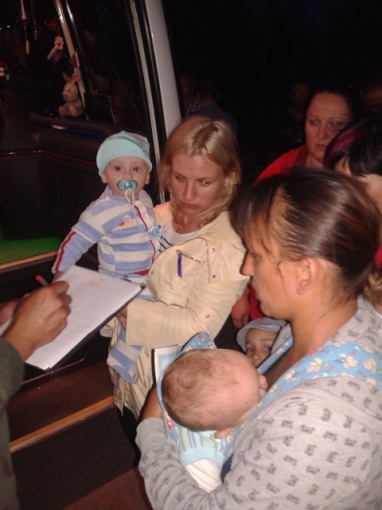 Уполномоченный еженедельно выезжал в ПВР для проверки условий проживания беженцев, оказания им гуманитарной, консультативной, юридической помощи, помощи в трудоустройстве, устройстве детей в образовательные учреждения, оформления различных пособий и документов. Кроме того, беженцы самостоятельно приезжали в аппарат Уполномоченного с различными вопросами, просьбами, жалобами. Благодаря слаженной работе всех государственных структур, все поставленные задачи выполнялись в кратчайшие сроки.При визите в ПВР г. Воротынск Бабынинского района Калужской области к Уполномоченному обратилась беженка из Украины гражданка К. В своем обращении гражданка К. сообщила, что у нее нет возможности получить на территории Российской Федерации статус лица, ищущего убежище по причине наличия запрета въезда на территорию Российской Федерации. На иждивении гражданки К. находился несовершеннолетний сын, больной туберкулезом. Возвратиться на территорию Украины гражданка К. не может по причине боевых действий. Жилье, в котором ранее проживала семья гражданки К. утрачено. Гражданка К. неоднократно обращалась в территориальные отделы УФМС России по Калужской области, но в приеме документов ей было отказано. Учитывая всю сложность ситуации, Уполномоченный обратилась к начальнику Федеральной миграционной службы России с просьбой рассмотреть возможность предоставления гражданке К. временного убежища на территории Калужской области. Ответ последовал незамедлительно. В ответе было указано, что запрет на въезд в Российскую Федерацию не является препятствием для предоставления временного убежища на территории Российской Федерации, в связи с обострением общественно-политической обстановки на территории Украины, в связи с чем в УФМС России по Калужской области было направлено поручение с просьбой принять у гражданки К. заявление на предоставление временного убежища.Вот еще один пример помощи семье беженцев с Украины.К Уполномоченному на личном приеме обратился гражданин Г. по вопросу получения гражданства РФ его несовершеннолетним сыном 1996 г.р. (сам гражданин Г. являлся гражданином РФ). В своем обращении гражданин Г. сообщил, что его сын является гражданином Украины. По причине военных действий на территории Луганской области несовершеннолетний сын гражданина Г., совместно с матерью (бывшей женой гражданина Г.), были вынуждены приехать на территорию Российской Федерации. Паспорта гражданам Украины выдаются по достижению возраста 16 лет. Несовершеннолетний сын гражданина Г. пересек границу в возрасте пятнадцати лет. На следующий день после пересечения границы ему исполнилось шестнадцать лет. При обращении в УФМС России по Калужской области гражданину Г. сообщили, что несовершеннолетнему сыну необходимо получить паспорт гражданина Украины, что возможно лишь на территории Украины. На момент обращения гражданина Г. в г. Свердловск Луганской области паспортный стол не работал, и выезд сына гражданина Г. на территорию Украины представлял опасность для жизни и здоровья несовершеннолетнего. Уполномоченный в тот же день направил обращение гражданина Г. начальнику УФМС России по Калужской области, с просьбой найти решение данной ситуации без выезда несовершеннолетнего на территорию Луганской области. В течение двух недель у гражданина Г. было принято заявление о получении гражданства несовершеннолетнего сына и перечень необходимых документов. В последующем вопрос был решен положительно. Кроме того, матери несовершеннолетнего была оказана помощь в трудоустройстве и поиске жилья.В 2014 году в адрес Уполномоченного поступило 54 письменных обращений от граждан Российской Федерации, иностранных граждан по вопросам, связанным с миграционной проблематикой (Таблица № 5). Таблица № 5Категории письменных обращений в сфере миграционной политикеЗа последний год значительно возросло количество обращений, связанных с регистрацией детей по месту жительства и по месту пребывания, либо со снятием с регистрационного учета несовершеннолетних. Часто супруги, находящиеся в разводе, желая отомстить за старые обиды, начинают «отыгрываться» на своих детях.Так к Уполномоченному обратилась гражданка Р. В своем обращении гражданка Р. сообщила, что в настоящий момент находится в разводе с бывшим супругом, от данного брака имеется ребенок-инвалид. В период брака семья проживала в квартире супруга и была зарегистрирована там же. После бракоразводного процесса,  бывший супруг поменял замки в квартире и обратился в Калужский районный суд с исковым заявлением о выселении бывшей супруги и ребенка и снятии их с регистрационного учета. Гражданка Р. арендовала жилое помещение, так как иного жилья у нее с ребенком не было. Да и сама оплата аренды очень сильно сказывалась на материальном положении гражданки Р., по причине того, что большая часть денежных средств уходила на лечение ребенка-инвалида.Уполномоченным было оказано содействие гражданке Р. в составлении встречного заявления об устранении препятствий в пользовании жилым помещением и определением долей в оплате жилого помещения. В удовлетворении исковых требований бывшему супругу гражданки Р. было отказано, ее исковые требования были удовлетворены в полном объеме.Основную долю обращений в 2014 году составили обращения, связанные с получением гражданства Российской Федерации несовершеннолетними детьми-мигрантами. Однако, данные вопросы быстро разрешались по причине оперативного реагирования начальника УФМС России по Калужской области в рамках соглашения о порядке взаимодействии по вопросам защиты прав и законных интересов ребенка, между Уполномоченным по правам ребенка в Калужской области и УФМС России по Калужской области.2.7. Защита прав и законных интересов детей-сирот, детей оставшихся без попечения родителейСемья – это источник любви и душевной теплоты. Она заряжает каждого из нас энергией, которая наполняет жизнь смыслом. Семья – это поддержка и опора, одна из главных ценностей в жизни человека. В первую очередь в семье мы бережно создаем, храним и приумножаем духовное и культурное наследие, формируем добрые традиции. Дети – главная ценность семьи, и родительский долг состоит в ответственности за то, чтобы в семье вырос достойный гражданин, всесторонне развитая личность. Традиционные семейные ценности являются основой для воспитания, развития, обучения детей, и в дальнейшем очень важно сохранять эти ценности и передавать из поколения в поколение. Но приходится констатировать, что не у всех детей есть семья (Таблица № 6). Сиротство как социальное явление существует столько же, сколько и человеческое общество, будучи, к огромному сожалению, неотъемлемым элементом цивилизации. Социальное сиротство получило широкое распространение в период распада традиционной многопоколенной семьи. Совместное проживание нескольких поколений, вовлечение старших детей в воспитание младших, практически исключали возможность того, что в случае смерти родителей дети оставались без опеки родственников. В современной России рост сиротства обусловлен несколькими причинами. Первая причина заключается в кризисе института семьи. Этот кризис проявляется в уменьшении возраста вступления в зарегистрированный брак, росте числа разводов, значительной распространенности незарегистрированных брачных отношений, снижения рождаемости. Вторая причина специфическая – критическое состояние российской семьи, которое обусловлено бедностью значительного числа семей, отсутствие эффективной социальной политики, широким распространением алкоголизма, и связанного с ним семейного насилия. Ну и последней, самой страшной причиной, является смерть родителей, в результате дорожно-транспортных происшествий, несчастных случаев и т.д.Все чаще и чаще мы слышим такие фразы как: «дети улицы», «лишние дети», «дети с трудной судьбой», «сироты». Сирота… Невозможно привыкнуть к этому слову и равнодушно воспринимать его.Оказание помощи детям, по разным причинам оставшимся без родительского попечения (родители скончались, лишены родительских прав) − важнейшее направление деятельности Уполномоченного. Таблица № 6Сведения о детях-сиротах и детях, оставшихся без попечения родителей в регионеВ 2014 году в адрес Уполномоченного поступило 49 письменных обращений лиц из числа детей-сирот и лиц, оставшихся без попечения родителей, опекунов, попечителей, приемных родителей. Основную массу заявлений составили обращения, связанные с предоставлением лицам из числа детей-сирот и детей, оставшихся без попечения родителей, жилых помещений и постановки таковых в список детей-сирот, детей, оставшихся без попечения родителей, и лиц из их числа, подлежащих обеспечению жилыми помещениями специализированного жилищного фонда на территории Калужской области (Таблица № 7). Таблица № 7 Сведения о реализации права детей-сирот, детей, оставшихся без попечения родителей, и лиц из их числа, на жилое помещениеВ адрес Уполномоченного поступило обращение гражданина Ф., лица из числа детей-сирот. В своем обращении гражданин Ф. сообщил, что он был включен в список детей-сирот и детей, оставшихся без попечения родителей, имеющих основания для предоставления жилых помещений из специализированного фонда Калужской области. В связи с отсутствием в специализированном жилом фонде для детей-сирот жилого помещения по месту его постоянного или преимущественного проживания, министерство экономического развития Калужской области с письменного согласия гражданина Ф. приняло решение о предоставлении для проживания квартиры в ближайшем муниципальном образовании. С гражданином Ф. был заключен договор найма специализированного жилого помещения сроком на 5 лет. Предоставленное жилое помещение являлось, по мнению гражданина Ф., непригодным для проживания (отсутствовал ремонт, коммуникации были в неисправном состоянии). Денежных средств на проведение ремонта в жилом помещении у гражданина Ф. не было. По данной причине гражданин Ф. расторг договор найма, в связи с чем был повторно включен в список детей-сирот и детей, оставшихся без попечения родителей, имеющих основания для предоставления жилых помещений из специализированного фонда Калужской области в министерстве по делам семьи, демографической и социальной политике Калужской области. Однако, при обращении в министерство экономического развития Калужской области гражданину Ф. в предоставлении жилого помещения было отказано со ссылкой на ст. 8 ФЗ от 21.12.1996 г. № 159-ФЗ, согласно которой жилые помещения специализированного жилищного фонда предоставляются однократно. Иных жилых помещений для проживания у гражданина Ф. не было. Сотрудниками аппарата Уполномоченного гражданину Ф. была оказана помощь в составлении искового заявления к министерству экономического развития Калужской области об оспаривании действий органа власти. Уполномоченный участвовал в судебном заседании в качестве третьего лица, не заявляющего самостоятельных требований. Калужский районный суд своим решением исковые требования гражданина Ф. удовлетворил: признал незаконным отказ министерства экономического развития Калужской области в обеспечении  гражданина Ф. жилым помещением специализированного жилищного фонда, обязал министерство экономического развития Калужской области предоставить гражданину Ф. благоустроенное жилое помещение, заключив с ним договор найма специализированного жилого помещения сроком на пять лет. На личном приеме к Уполномоченному поступило обращение гражданки Щ., являющейся попечителем несовершеннолетнего ребенка-сироты, по вопросу получения акта о возможности, либо невозможности проживания в жилом помещении, закрепленном за подопечным. Данный акт был необходим для подачи документов в министерство по делам семьи, демографической и социальной политике Калужской области для рассмотрения вопроса о постановке в список детей-сирот и детей, оставшихся без попечения родителей, имеющих основания для предоставления жилых помещений из специализированного фонда Калужской области. На протяжении длительного времени гражданка Щ. обращалась к специалистам, исполняющим полномочия по опеке и попечительству одного из муниципалитетов Калужской области (по месту выявления несовершеннолетней) с просьбой предоставить вышеуказанный акт. При обращении Уполномоченного к специалистам, исполняющим функции по опеке и попечительству, с интересующим гражданку Щ. вопросом, ей было сообщено о невозможности выдачи акта по причине того, что вопрос о признании дома непригодным для проживания еще не решен, так как не все жильцы, зарегистрированные в этом доме, заказали технические паспорта. Указав на нарушение прав ребенка-сироты  на обеспечение жилым помещением со стороны сотрудников, исполняющих функции по опеке и попечительству, Уполномоченный обратилась к главе администрации муниципального образования с просьбой повторно рассмотреть обращение гражданки Щ. и изыскать возможность предоставления акта о признании жилого помещения не соответствующего установленным требованиям. Через две недели акт был получен и гражданка Щ. направила документы подопечного ребенка в министерство по делам семьи, демографической и социальной политике Калужской области с заявлением о постановке подопечного ребенка в список детей-сирот и детей, оставшихся без попечения родителей, имеющих основания для предоставления жилых помещений специализированного фонда Калужской области. Нередки случаи, когда к Уполномоченному обращаются кандидаты в опекуны с просьбой оказать содействие в оставлении ребенка-сироты в «кровной» семье.В адрес Уполномоченного поступило обращение гражданки М. по вопросу назначения ее опекуном над правнуком. В своем обращении гражданка М. сообщила, что в июне 2014 года она была временно назначена опекуном над правнуком (сроком на 4 месяца). По окончанию временной опеки гражданка М. обратилась в отдел по охране прав несовершеннолетних, недееспособных и патронажу города Калуги с вопросом о назначении ее опекуном над правнуком, но получила отказ (после чего обратилась в суд). Основанием для отказа послужило рассмотрение судом в 2010 году вопроса о привлечении гражданки М. к уголовной ответственности в совершении преступления, предусмотренного ч. 1 ст. 116 УК РФ. Постановлением мирового судьи уголовное дело в отношении гражданки М. было прекращено, мера пресечения гражданки М. не избиралась. Гражданка М. в судебном заседании заявила ходатайство о привлечении Уполномоченного в качестве третьего лица, не заявляющего самостоятельных требований.В своем заключении в суд Уполномоченный указала, что данный факт не может рассматриваться как основание для отказа в назначении гражданки М. опекуном. Иных оснований невозможности признания гражданки М. опекуном над правнуком, установленных п. 3 ст. 146 СК РФ и п. 2 ст. 35 ГК РФ, не имелось. Дополнительно Уполномоченный сообщил, что оставление ребенка в «кровной» семье наиболее полно ответит его потребностям и интересам, обеспечит сохранность чувства родства, привязанности и постоянства отношений, что будет являться основой для полноценного развития личности. Калужский районный суд, выслушав доводы сторон и исследовав материалы дела исковые требования гражданки М. удовлетворил, не посчитав отказ в назначении гражданки М. над несовершеннолетним правнуком правомерным.Приведем еще один пример, подтверждающий желание кровного родственника, бабушки, воспитывать внуков.В адрес Уполномоченного поступило обращение гражданки Л. по вопросу получения оригиналов документов из отдела опеки Навоийской области республики Узбекистан. В своем обращении гражданка Л. указала, что во время проживания в республике Узбекистан ее дочь скончалась и на иждивении гражданки Л. остались трое несовершеннолетних детей. Гражданка Л. была назначена опекуном над внуками отделом опеки Навоийской области. По причине затруднительного материального положения гражданка Л. была вынуждена переехать в Российскую Федерацию совместно с детьми. Документы на детей в отделе опеки Навоийской области  гражданке Л. не выдали, сообщили, что они будут направлены по запросу органа опеки того субъекта РФ, в который прибудет гражданка Л. с детьми. Арендовав жилое помещение, устроившись на два места работы, устроив детей в образовательные учреждения гражданка Л. обратилась в отдел опеки с просьбой назначить ее опекуном над внуками, но уже на территории РФ. Для назначения гражданки Л. требовались оригиналы документов, которые естественно отсутствовали. Отдел опеки Навоийской области республики Узбекистан на многочисленные запросы отдела опеки не отвечал. Кроме того, гражданке Л. требовалась регистрация по месту жительства (для оформления пакета документов), которая также отсутствовала. Специалисты отдела опеки, со слов гражданки Л., начали «намекать» ей, что при отсутствии необходимого пакета документов они изымут детей из семьи. Уполномоченным было направлено обращение в Посольство Российской Федерации в республике Узбекистан с просьбой оказать содействие в получении гражданкой Л. оригиналов документов. Дополнительно сотрудниками аппарата Уполномоченного гражданке Л. было оказано содействие в получении регистрации по месту жительства. В настоящее время гражданка Л. является опекуном троих несовершеннолетних внуков.В регионе реализуются следующие государственные программы Калужской области, направленные, в том числе, на обеспечение социальных гарантий детей-сирот, детей, оставшихся без попечения родителей, и охране их прав (Таблицы № 8 и №9): - подпрограммы «Право ребенка на семью» и «Старт в будущее» государственной программы Калужской области «Семья и дети Калужской области» (постановление Правительства Калужской области от 29.11.2013 № 647 «Об утверждении государственной программы Калужской области «Семья и дети Калужской области»). - государственная программа Калужской области «Социальная поддержка граждан в Калужской области» (постановление Правительства Калужской области от 26.11.2013                 № 628 «Об утверждении государственной программы Калужской области «Социальная поддержка граждан в Калужской области»). Приоритетными задачами Калужской области являются: социальная адаптация выпускников детских домов и школ-интернатов, сопровождение замещающих семей, социальный патронат. На региональном уровне приняты меры организационно-правового характера, направленные на решение проблем выпускников детских домов. Развивается система постинтернатного сопровождения. С 2014 года развитие системы постинтернатного сопровождения и обеспечения условий для успешной социализации выпускников учреждений для детей-сирот и детей, оставшихся без попечения родителей, в самостоятельной жизни осуществляется в рамках подпрограммы «Старт в будущее» государственной программы Калужской области «Семья и дети Калужской области».Таблица № 8Устройство детей на семейные формы воспитания в Калужской областиС привлечением лаборатории социальных проблем детства федерального государственного научного учреждения «Институт семьи и воспитания» Российской академии образования разработана система и технологии работы по постинтернатному сопровождению выпускников, обучающихся в учреждениях профессионального образования Калужской области. Развивается система кураторства в виде индивидуального социального сопровождения лиц из числа детей - сирот, которая функционирует в 27 образовательных учреждениях среднего и в двух образовательных учреждениях  высшего профессионального образования Калужской области. В целях поддержки профессиональной деятельности, повышения  методического уровня кураторов и специалистов, осуществляющих деятельность по программе социальной адаптации и сопровождению выпускников, в рамках постоянно действующего методического семинара проводятся обучающие семинары-тренинги, круглые столы, мастер-классы. В деятельность кураторов внедрены  инновационные формы работы: ведение электронного журнала учета мероприятий, проводимых куратором, электронной карты сопровождения, электронной карты социальных навыков.Таблица № 9Количество интернатных учреждений в Калужской области* ГКУЗКО «Дом ребенка специализированный для детей с органическим поражением центральной нервной системы с нарушением психики».Комплексную помощь выпускникам учреждений для детей-сирот и лицам данной категории оказывает государственное автономное учреждение Калужской области «Центр постинтернатного сопровождения «Расправь крылья!». За 2014 год услугами Центра воспользовались 1176 человек, в том числе социальной гостиницей Центра – 58 выпускников.Для каждого выпускника специалистами центра «Расправь крылья!» разрабатывается индивидуальный план его поддержки, способствующий решению проблем в их самостоятельной жизни. В центре разработаны и реализуются ряд проектов, среди которых – «Молодая мама», «Я служу России», «Правовое пространство» и другие. В рамках реализации проекта «Молодая мама» на индивидуальном сопровождении находятся 77 молодых мам из числа детей-сирот и детей, оставшихся без попечения родителей. В целях предотвращения вторичного социального сиротства совместно со специалистами государственного казенного образовательного учреждения Калужской области «Центр содействия семейному устройству детей, оставшихся без попечения родителей, и психолого-медико-социального сопровождения замещающих семей» осуществляется оказание комплексной социальной помощи беременным женщинам и молодым мамам из числа детей-сирот и детей, оставшихся без попечения родителей. Проводятся занятия школы «Я-мама». На базе государственного автономного образовательного учреждения среднего профессионального образования Калужской области «Калужский колледж сервиса и дизайна» работает экспериментальная площадка «Осознанное материнство». Специалистами Центра предоставляется услуга «Социальная няня», что позволяет мамам-студенткам продолжать профессиональное обучение.В рамках реализации проекта «Я служу России» 44 выпускника получают  сопровождение в допризывной и призывной период. Создан механизм взаимодействия всех заинтересованных сторон по качественной подготовке к предстоящей службе в Вооруженных Силах Российской Федерации. В рамках реализации проекта «Правовое пространство» для повышения правовой грамотности учащихся учреждений среднего профессионального образования города Калуги и Калужской области проводятся круглые столы. Одним из главных направлений сопровождения является помощь в профессиональной ориентации и трудоустройстве. Центр активно взаимодействует со службами занятости. С целью закрепления на первом рабочем месте осуществляется индивидуальное сопровождение. Создан и действует областной Клуб выпускников. Члены областного Клуба выпускников являются участниками волонтерского движения, принимают участие в социально-значимых мероприятиях. Осуществляется территориальное сопровождение социальной адаптации выпускников, проживающих по договорам найма специализированного жилищного фонда в муниципальных районах Калужской области.На базе Центра внедрена и функционирует информационная система для учета данных о положении выпускников Калужской области «Выпускник Плюс». На сегодняшний день имеется общая фактическая информация о 1503  выпускниках. Для координации работы по вопросам межведомственного взаимодействия в сфере социальной адаптации и постинтернатного сопровождения детей, оставшихся без попечения родителей, и лиц из их числа создан и действует Координационный совет, возглавляемый заместителем Губернатора Калужской области.  Третий год проводится мониторинг социального сопровождения выпускников интернатных учреждений, по результатам которого наблюдается положительная динамика социальной адаптации выпускников, находящихся на сопровождении. С 2010 по 2013 год в рамках долгосрочной целевой программы Калужской области «Право ребенка на семью (2010-2014 годы)» за счет средств гранта, выделенного Фондом поддержки детей, находящихся в трудной жизненной ситуации, создана областная система служб социального сопровождения замещающих семей и семей, находящихся в трудной жизненной ситуации. В каждом из 26 муниципальных служб определен специалист (психолог, педагог-психолог или социальный работник),  который осуществляет психолого-педагогическое, социально-правовое сопровождение семей, воспитывающих детей, находящихся под опекой, попечительством.С 1 ноября 2011 по настоящее время непосредственным организатором этой деятельности в регионе является Государственное казенное образовательное учреждение Калужской области «Центр содействия семейному устройству детей, оставшихся без попечения родителей, и психолого-медико-социального сопровождения замещающих семей» (далее – Центр «Содействие»). Данное учреждение предоставляет социально-правовые, социально-психологические, социально-педагогические, социально-медицинские, информационные услуги гражданам, желающим принять в свою семью детей-сирот и детей, оставшихся без попечения родителей, замещающим семьям и семьям, находящимся в трудной жизненной ситуации.Центр «Содействие» осуществляет методическое руководство деятельностью специалистов по комплексному сопровождению в районах области. Учреждение успешно организует и проводит мероприятия (семинары, методические советы, «круглые столы», мастер-классы) по повышению профессионального уровня специалистов по комплексному сопровождению приемных семей, специалистов различных ведомств, взаимодействующих с замещающими семьями и осуществляющих сопровождение замещающей семьи. Центром проводится регулярная работа по оказанию кризисной помощи замещающим семьям по профилактике возвратов детей в учреждения. С этой целью осуществляются выезды мобильной бригады в муниципальные районы области, где экстренная помощь  оказывается замещающим семьям по разрешению детско-родительских конфликтов и гармонизации внутрисемейных отношений.Калужская область уделяет большое внимание программам подготовки и профессионального сопровождения приемных родителей. Приказом министерства по делам семьи, демографической и социальной политике Калужской области от 09.08.2012  № 1693 утверждены Порядок и региональная Программа подготовки лиц, желающих принять на воспитание в свою семью ребенка, оставшегося без попечения родителей (в объеме 80 часов). По данной программе в области организована работа в восьми учреждениях. Программа реализуется в очной форме, и может быть реализована в индивидуальной форме и рассчитана на 80 часов. Занятия проводятся в форме лекций, практикумов, тренингов, ролевых и деловых игр, круглых столов, консультаций со специалистами. Слушатели получают на руки: пакет методических и справочных материалов (пособие «Хрестоматия для принимающих родителей», пособие «Рабочая тетрадь кандидата в приемные родители», пособие «Я - родитель!», материалы о порядке сопровождения замещающих семей, телефонах экстренной социально-психологической помощи и т.п.). По окончании обучения выдается свидетельство о прохождении подготовки. В 2014 году прошли подготовку в школах приемных родителей 273 гражданина. Методическое сопровождение организации подготовки граждан к приему на воспитание в свою семью детей, оставшихся без попечения родителей,  осуществляет   государственное казенное образовательное учреждение Калужской области «Центр содействия семейному устройству детей, оставшихся без попечения родителей, и психолого-медико-социального сопровождения замещающих семей». 3. ПРАВОВОЕ ПРОСВЕЩЕНИЕ НЕСОВЕРШЕННОЛЕТНИХ В ДЕЯТЕЛЬНОСТИ УПОЛНОМОЧЕННОГОВ наше время важность правовой культуры в условиях становления подлинно демократического правового государства все возрастает. Право играет особую роль в процессе развития гражданского общества. Но недостаточно только наличия хороших законов. Во всем обществе должна сложиться обстановка безусловного уважения закона. Иначе закон, гарантирующий самые передовые демократические нововведения, будет фикцией, пустым звуком. То есть необходимо наличие высокого правосознания личности и общества, высокой правовой культуры.Ведущими принципами в осуществлении системы правого просвещения являются принципы гуманизма и законности. Принцип гуманизма предполагает признание человека высшей ценностью, защиту его достоинства и гражданских прав, создание условий свободного и всестороннего проявления способностей личности. Принцип законности предполагает строгое исполнение законов и основанных на них правовых актов всеми государственными и муниципальными органами, должностными лицами, общественными организациями и гражданами.Правовое просвещение, т.е. процесс распространения правовых знаний, служит росту общей юридической культуры и образованности населения. Главная цель правового просвещения в качестве метода правовой пропаганды – воспитание уважения к праву и законности как ценностной установки широких слоев населения. Правовое просвещение призвано искоренить правовой нигилизм и правовой идеализм, сложившиеся стереотипы и повысить уровень правовой культуры. Потому что только в этом случае возможно создание правового государства и гражданского общества, в условиях которых возможно полное осуществление всех прав и свобод личности.Целями правового просвещения Уполномоченного являются: - достижение прочных знаний людей о законодательстве, законности, правах, обязанностях и ответственности личности, в первую очередь тех норм, которые непосредственно касаются ребенка; - повышение авторитета закона, как непреложной социальной ценности, уважения к нему, решительная борьба с правовым нигилизмом; - создание у несовершеннолетних детей устойчивой ориентации на правомерное поведение, формирование установок и привычек законопослушания, навыков и умения участвовать в правосудии и иных формах юридической деятельности, а также создание атмосферы законного протеста и нетерпимости ко всем случаям нарушения закона, неотвратимости ответственности.Содержанием правового просвещения является приобщение каждого члена общества, в том числе и детей, к знаниям о государстве и праве, законности, правах и свободах личности, ответственности, выработка устойчивой ориентации на законопослушное поведение. 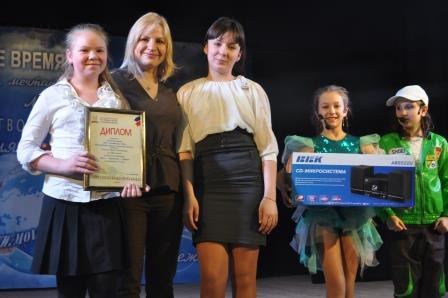 Стал уже доброй традицией ежегодный областной конкурс «Дети – Творчество - Право». Конкурс проводился в целях повышения правовой культуры детей и подростков Калужской области. Задачами конкурса стали:	просвещение подрастающего поколения в области права;	развитие познавательного интереса в сфере права;	содействие повышению правовой культуры и правового образования детей и подростков;	формирование осознанной потребности жить в рамках правового поля и снижение уровня  правового нигилизма;	развитие внутреннего духовного мира детей и подростков через красоту, искусство, творчество;	выявление и поддержка детей и подростков, проявляющих интерес к творческой деятельности и праву.В конкурсе приняли участие 827 воспитанников из 126 учреждений, расположенных на территории области. На конкурс принимались работы, соответствующие заявленной теме и  отражающие представления о праве по следующим номинациям:	создание презентации;	декоративно-прикладное творчество;	рисунки-плакаты;	видеоролик социальной направленности;	фотография;	театрализованная постановка или кукольный театр;	правовая страничка на сайте образовательного процесса. Тема работы определялась выдержкой из нормативно-правовых актов, предложенных в положении о конкурсе.На торжественном мероприятии по подведению итогов конкурса, состоявшемся 17 марта 2014 г., авторы лучших работ в 7 номинациях были награждены дипломами победителей за I, II, III места и призами. Все участники конкурса получили благодарственные письма за активное участие в конкурсе, им были подарены кружки с нанесенным логотипом Уполномоченного и сувенирная продукция. В 2014 году впервые был запущен областной фотоконкурс «В объективе – Калужская семья», направленный на пропаганду семейных ценностей, повышения престижа материнства, отцовства, многодетной семьи, возрождение лучших семейных ценностей. Задачами фотоконкурса стали: 	возрождение, стабилизация и развитие семьи в России, как основы общества;	пропаганда среди семей здорового образа жизни;	привлечение к участию в конкурсе калужских семей различных национальностей и создание условий доброжелательного общения, взаимного обмена национальными культурными ценностями и знакомства с традициями народов населяющих Калужскую область;	пропаганда семейного образа жизни, воспитание через семью у подрастающего поколения духовных и культурных ценностей средствами фотоискусства.Членам жюри областного конкурса были отсмотрены более 150 работ детей и взрослых из 19 муниципальных образований и городских округов. 21 ноября 2014 г. прошло торжественное награждение победителей и участников фотоконкурса в зале Калужского музея изобразительных искусств. Достойное 1 место заняла Архипова Александра, 15 лет (Куйбышевский район), 2 место Борзакова Софья, 11 лет (Кировский район) и 3 место Миланов Дмитрий, 15 лет (г. Калуга). 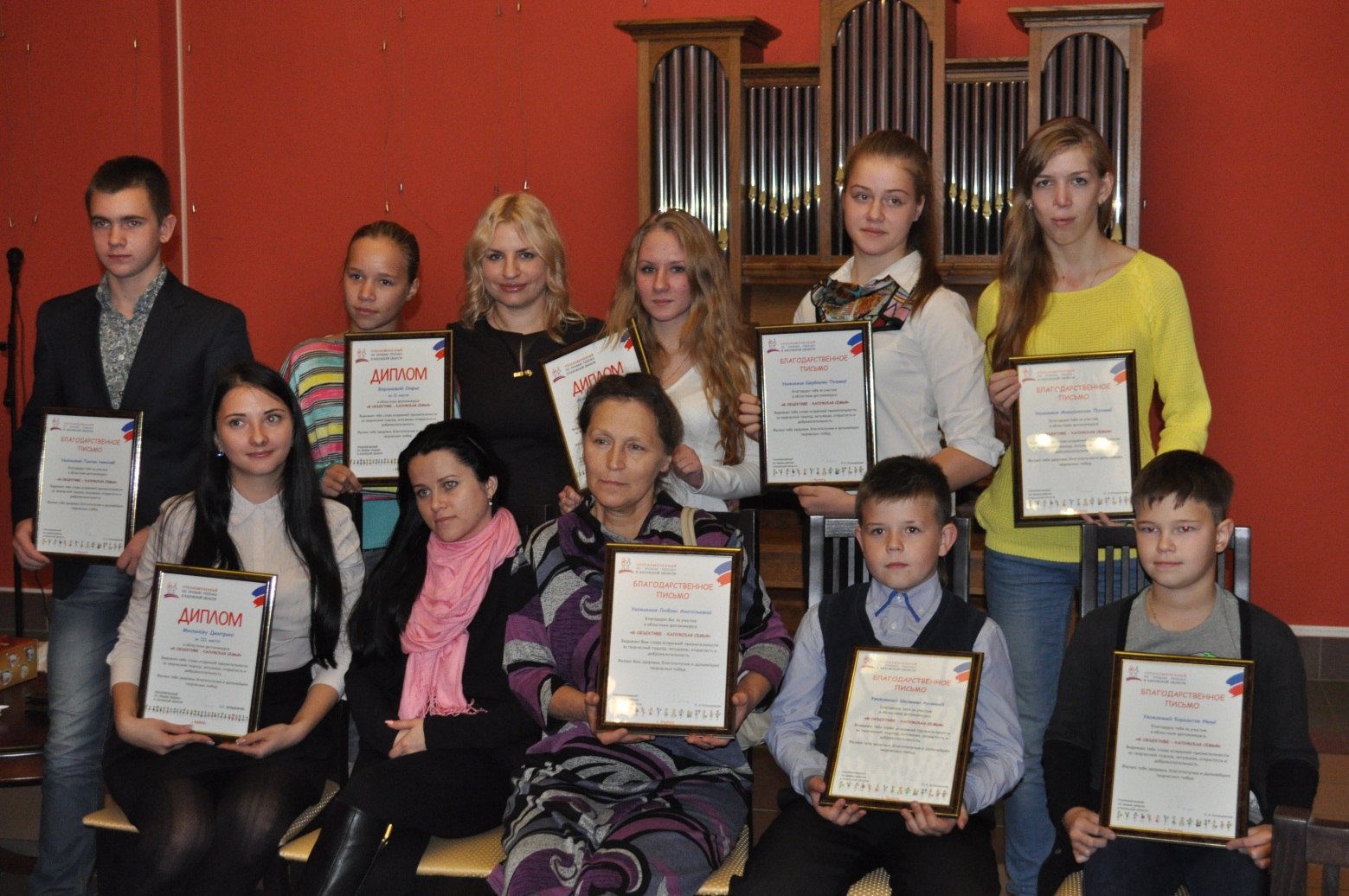 Кроме того, за уникальность, красоту исполнения, творческий подход, было решено присудить специальные призы. И такими призами были награждены 12 участников конкурса. Победители и  призеры получили благодарственные письма Уполномоченного, а так же ценные подарки. В настоящее время общество осознало необходимость реализации культурных и иных целей образования, ориентированных на личность и её развитие в конкретных педагогических системах, в том числе в летних лагерях.Летние каникулы составляют значительную часть годового объёма свободного времени школьников, в этот период у ребёнка происходит разрядка накопившейся за год напряжённости, восстановление израсходованных сил, здоровья. Кроме того, летний период – благоприятное время для  развития творческого потенциала.Уполномоченный по правам ребенка в Калужской области и сотрудники аппарата неоднократно выезжали в летние лагеря для проведения бесед, викторин, турниров с правовой тематикой. Так были посещены ГАУЗ КО «Калужский санаторий «Звездный», ГУ КСОК «Звездный» и др. День знаний - это первые звонки и волнения, море цветов и белых бантов, и, конечно, традиционные уроки.  Первое сентября — праздник начала нового учебного года, прежде всего для учеников, учащихся, студентов, учителей и преподавателей. В этот день в школах проходят торжественные линейки, посвященные началу учебного года. С особой торжественностью встречают в школах первоклассников. В средних специальных и высших учебных заведениях, как правило, обходятся без линеек, но торжественность момента от этого вовсе не уменьшается.Уполномоченный при Президенте Российской Федерации по правам ребенка инициировал проведение 1 сентября 2014 г. в дошкольных образовательных учреждениях и общеобразовательных учреждениях уроков на тему: «Моя малая Родина». На уроках ребята пополнили багаж знаний об истории родного села, деревни,  города, области и страны. Общий охват участников составил 38828 человек из 19 муниципальных образований и городских округов Калужской области. Национальной стратегии действии в интересах детей на 2012 - 2017 годы приоритетом объявлена семья и семейные ценности. Дети должны стать активными участниками в реализации этих важнейших задач, направленных на возрождение и всемерное укрепление социального института семьи, семейных ценностей и традиции как основы основ российского общества и государства.Семья всегда занимала одно из важнейших мест среди ценностей человеческой жизни. Это и понятно, поскольку все люди на разных этапах своей жизни, так или иначе, связаны с семьей, она - естественная часть этой жизни. Принято считать, что путь воспитания любви к Отечеству выстраивается в логике «от близкого к далёкому», от любви к родителям и родному дому, к школе, городу до любви к родной стороне. Постепенно у человека на основе привязанности, верности, чувства собственности, ощущения того, что ты свой, ты нужен, складывается «образ собственного дома» с его укладом, традициями, стилем взаимоотношений. Это чувство (чувство «родительского дома») ложится в основу любви к Родине. Чувство любви к Родине начинается с любви к своей семье.В целях популяризации семейных ценностей и защиты прав многодетных семей  в июне-июле 2014 года   Уполномоченный встречалался с многодетными семьями Калужской области. Прошла встреча с многодетными семьями МР «Бабынинский район», МР «Мещовский район». Был проведен круглый стол на тему: «Многодетные семьи Жуковского района Калужской области: проблемы, перспективы, пути решения». Прошли уроки семьи в МБОУ «Средняя общеобразовательная школа № 6 им. А.С. Пушкина»                 г. Калуги. В 2014 году Уполномоченный принял участие в Форуме ученического самоуправления центрального федерального округа Российской Федерации, проводимого в ЗОЛ «Галактика» Жуковского района, где проходило обучение и профессиональная поддержка организации самоуправления и стимулирования деятельности обучающихся. В рамках Форума был проведен круглый стол на тему: «Национальная стратегия действий в интересах детей на 2012 - 2017 годы». С целью распространения и закрепления правовых знаний среди населения Калужской области в дни значимых и праздничных дат («День детского телефона доверия» - 17 мая, «День защиты детей» - 1 июня, «Всемирный День ребенка» - 20 ноября, «День прав человека» - 10 декабря и «День Конституции РФ» - 12 декабря) Уполномоченным и сотрудниками его аппарата, уполномоченными по правам участников образовательного процесса и их помощниками, членами детского общественного совета при Уполномоченном, учителями-предметниками, классными руководителями, работниками дополнительного образования, библиотекарями, учащимися проводились акции правовой направленности. В рамках проведения акций организовывались следующие мероприятия: классные часы, круглые столы, викторины, выставки, беседы, турниры, конкурсы, диспуты, родительские собрания. На территории Калужской области 17 мая 2014 г. Уполномоченным совместно с Управлением ФССП по Калужской области была проведена акция «Заплати алименты детям!». В ходе акции был проведен социологический опрос среди граждан на тему необходимости уплаты алиментов. Каждый участник акции получил полиграфическую продукцию (листовки) с информацией о правовом регулировании уплаты алиментов и об ответственности за неуплату алиментов. В рамках Международного дня детского телефона доверия при содействии органов местного самоуправления были проведены мероприятия в муниципальных образованиях и городских округах Калужской области.01 июня 2014 г. в День защиты детей Уполномоченный  в рамках Дней добрых дел посетила следующие учреждения: ФГУ «Шаховская воспитательная колония для несовершеннолетних» УФСИН России по Орловской области, ФГСУВУ для детей и подростков с девиантным поведением «Специальное профессиональное училище №1 закрытого типа» г.Щекино, Тульской области. 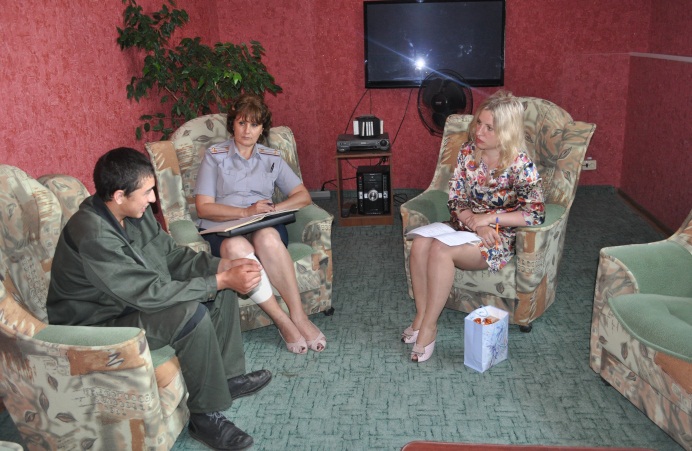 В целях развития правового образования и воспитания подрастающего поколения, формирования устойчивого уважения к закону и преодоления правового нигилизма, повышения уровня правовой культуры среди детей и молодежи Калужской области, на территории региона в рамках празднования Всемирного дня ребенка в образовательных учреждениях были проведены уроки правовой грамотности.   Уполномоченный и сотрудники аппарата провели уроки в 15 образовательных учреждениях Калужской области. В общей сложности это более 30 уроков, и около 600 детей из 7 муниципальных  образований и городских округов  - были охвачены правовым просвещением.  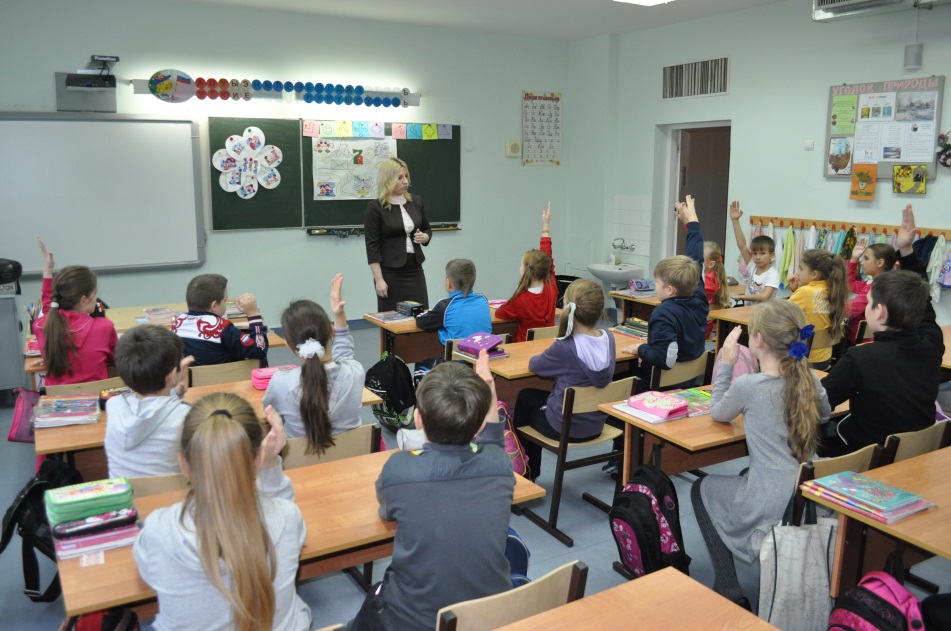 В канун Нового года Уполномоченный по правам ребенка в калужской области  О.А. Копышенкова посетила ГКОУ для детей сирот и детей, оставшихся без попечения родителей «Азаровский детский дом-школа им. Попова В.Т.», ГОУ для детей сирот, детей, оставшихся без попечения родителей «Кондровский детский дом-школа», ГБУ КО «Кировский центр социальной помощи семье и детям «Паруса Надежды», ГБУЗ КО «Детский санаторий для больных туберкулезом им. Павлика Морозова», ГБУЗ КО «Детская городская больница», подарила новогодние подарки и уделила внимание каждому ребенку. 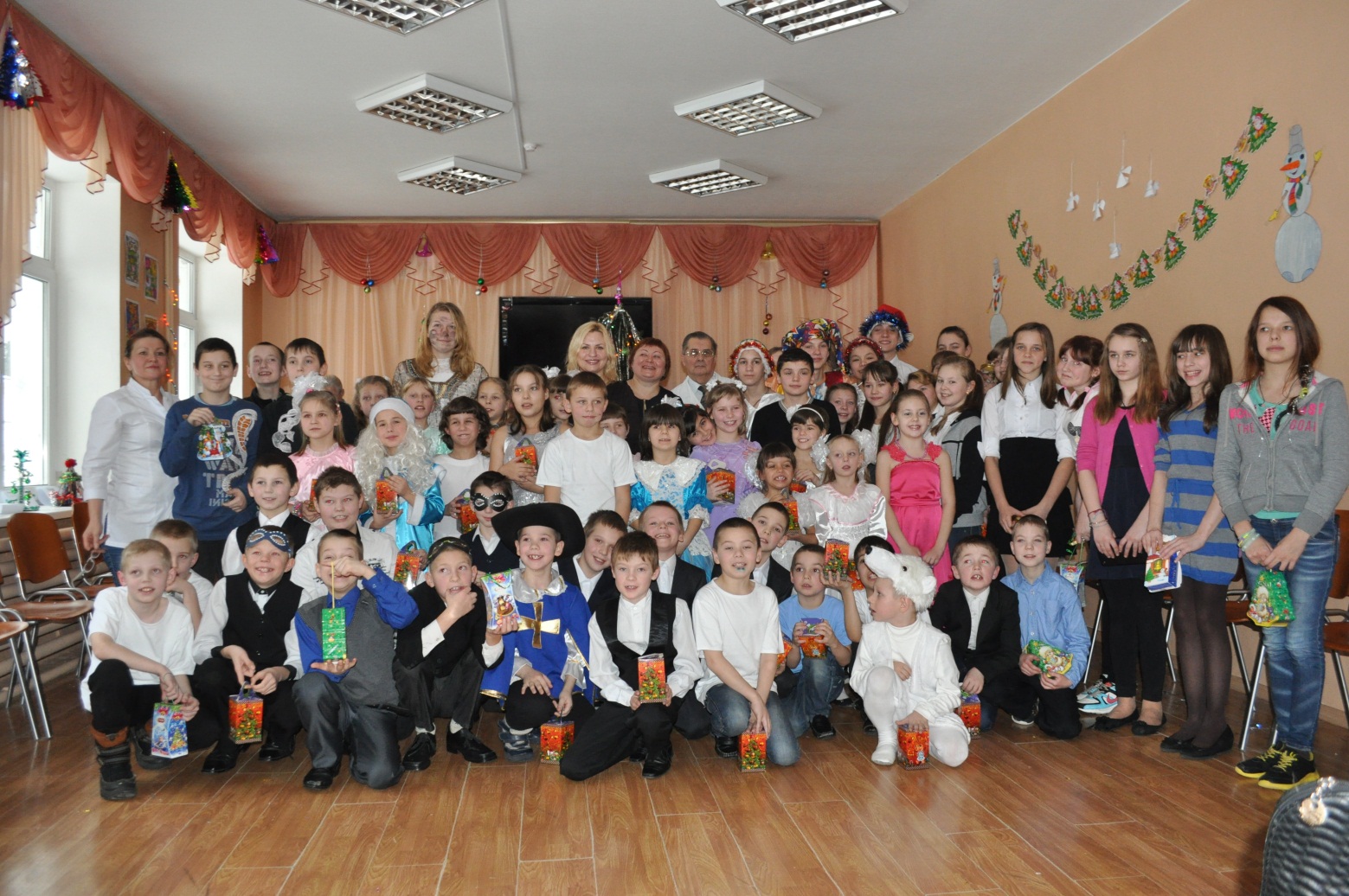 По инициативе Уполномоченного при Президенте Российской Федерации по правам ребенка в 2014 году Уполномоченным на территории региона организована и проведена акция «Ёлка в Новороссию». Более 60 коробок с елочными игрушками, гирляндами, шариками, мягкими игрушками были направлены детям Донецкой и Луганской народных республик.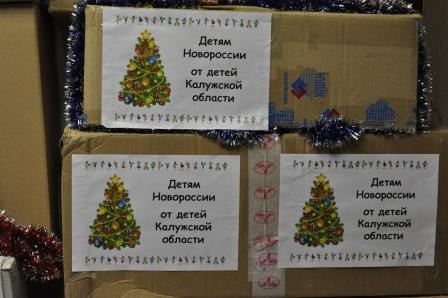 10 – 11 сентября прошел Всероссийский детский Форум «Дети!Россия!Будущее!». В работе Форума приняли участие более 700 делегатов из всех российских регионов – около 400 детей и 300 взрослых. Среди них – Уполномоченные по правам ребенка, педагоги, медицинские и социальные работники, сотрудники правоохранительных органов, специалисты по работе с молодежью – все те, кто занимается воспитанием, образованием, защитой прав, а так же охраной жизни и здоровья подрастающего поколения.  Форум открылся по инициативе Уполномоченного при Президенте Российской Федерации по правам ребенка  П.А. Астахова при поддержке Губернатора Калужской области А.Д. Артамонова и Уполномоченного по правам ребенка в Калужской области       О.А. Копышенковой. 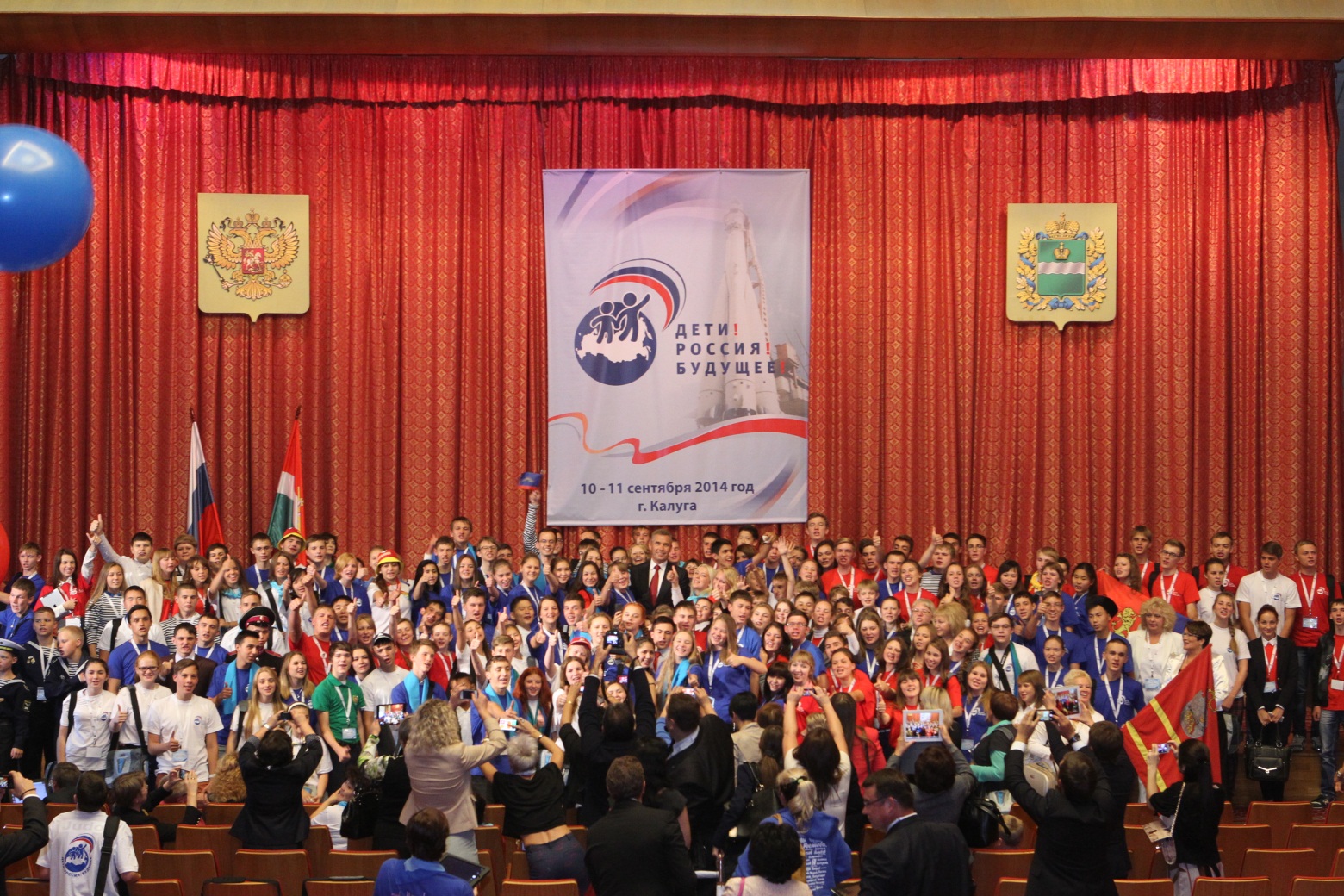 Всероссийский детский  Форум – это звено в той цепи акций, которые проводятся Уполномоченным с  целью привлечения внимания к проблемам защиты прав детей. Калужская область была выбрана не случайно, регион - достойный пример грамотной работы в области защиты детства. На форуме дети получили реальную возможность общения со своими сверстниками из других регионов России, охотно делились своим опытом социально активной деятельности. Форум стал эффективной площадкой для реализации права ребенка на то, чтобы его голос был услышан. Работа была организована в форме круглых столов и дискуссий, на которых обсуждались наиболее актуальные вопросы: образование, патриотическое и спортивное воспитание, самоуправление в школах,  волонтерство, подростковая преступность, проблемы детей с ограниченными возможностями здоровья. В работе дискуссионных площадок приняли участие Уполномоченные по правам ребёнка в субъектах РФ, представители Федерального собрания, профильных министерств и ведомств, эксперты и специалисты в области воспитания несовершеннолетних, представители общественных объединений. Участниками Форума высказан целый ряд предложений по совершенствованию законодательства, особенностям реализации «Национальной стратегии действий в интересах детей» и механизмам участия детей в жизни общества.  Юные участники Форума от имени всех детей России подготовили обращение в Комитет ООН по правам ребенка с призывом перестать уничтожать мирное население юго-востока Украины, убивать детей, препятствовать эвакуации из зоны боевых действий мирных граждан.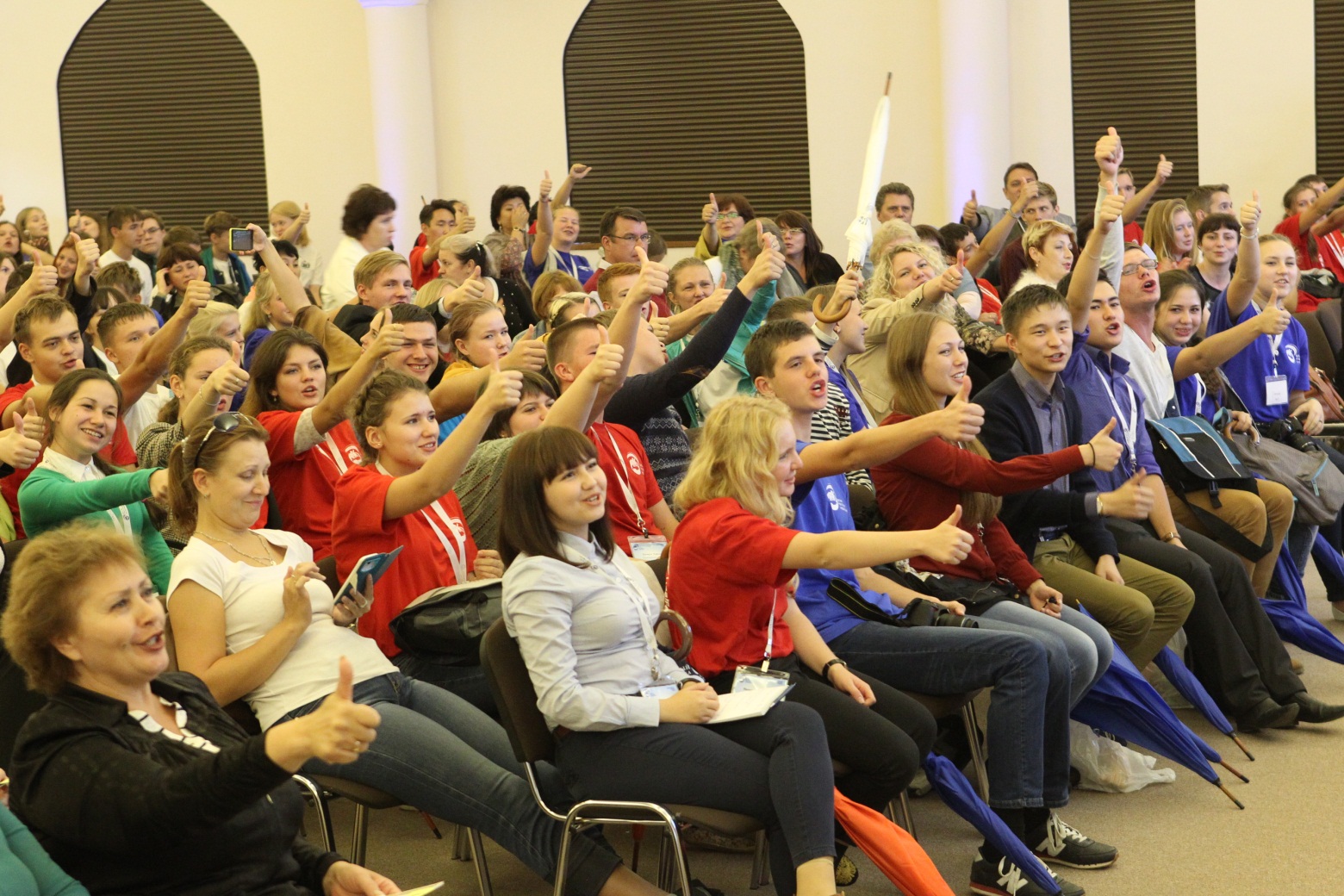 По итогам работы каждый получил Сертификат участника Всероссийского детского форума «Дети!Россия!Будущее!», подписанный Уполномоченным при Президенте Российской Федерации по правам ребенка П.А. Астаховым.  Программа форума была насыщена мероприятиями для детей на серьезные и развлекательные темы: круглые столы, семинары и, конечно, флешмобы. Всего в 2014 году Уполномоченным было организовано и проведено 65 мероприятий по правовому просвещению. Количество участников составило более 60 000 человек, в том числе 6475 принявших участие в мероприятиях непосредственно проводимых Уполномоченным и сотрудниками его аппарата. У проблемы защиты детей нет простого решения. Однако проводимая работа позволяет сделать выводы о том, что работа по просвещению несовершеннолетних  детей должна быть системной, скоординированной, при участии государственных органов власти и общественных организаций. Только так можно исправить ситуацию, которая никого не оставляет равнодушным.4. ПРОЕКТЫ УПОЛНОМОЧЕННОГО ПО ПРАВАМ РЕБЕНКА В КАЛУЖСКОЙ ОБЛАСТИ4.1. «Уполномоченный по правам участников образовательного процесса»В целях совершенствования правового образования, формирования правовой культуры и защиты прав участников образовательного процесса на территории Калужской области реализуется проект «Уполномоченный по правам участников образовательного процесса».Актуальность проекта по учреждению «Уполномоченного по правам участников образовательного процесса» обусловлена тем, что он работает как многофункциональная система и является наиболее сильным и неформальным регулятором реальных взаимоотношений школы-ребенка-родителя (законного представителя). Проект нацелен на формирование не столько правовой осведомленности, сколько на развитие правосознания, так как первостепенное значение приобретают права личности и ее персональная ответственность, что обеспечивает необходимый опыт социализации.Задачами проекта являются:правовое просвещение всех участников образовательного процесса;взаимодействие образовательного учреждения с семьей в целях формирования гражданской позиции и правового самосознания участников образовательного процесса;формирование духовно-нравственных основ развития и социализации личности в поликультурной среде образовательного учреждения на основе толерантного подхода;создание условий для активного участия детей в решение вопросов, имеющих для них важное значение;совершенствование механизмов межведомственного взаимодействия (раннее выявление и профилактика детского и семейного неблагополучия, работа с детьми, находящимися в трудной жизненной ситуации).Уникальность проекта состоит в том, что через Уполномоченного по правам участников образовательного процесса осуществляется обратная связь между всеми участниками образовательного процесса и выстраивается более четкая, организованная и ответственная деятельность руководителей и администрации школ, основанная на принципах прозрачности и законности.В ходе реализации проекта «Уполномоченный по правам участников образовательного процесса» были проведены  следующие мероприятия.В городе Калуге в период с 14 по 16 февраля 2014 года прошло обучение уполномоченных по правам участников образовательного процесса «Школа Омбудсмена – 2014». Целью обучения - это повышение правовой грамотности и формирование гражданственно-правовых компетенций уполномоченных по правам участников образовательного процесса и их помощников, обучающихся образовательных учреждений. Организатором обучения школьных уполномоченных стал Уполномоченный  по правам ребенка в Калужской области совместно с КФ «Российской академией народного хозяйства и государственной службы при Президенте РФ». В программе обучения были: тренинги, уроки, игры, упражнения. Для проведения обучения приглашались специалисты разных ведомств, высших учебных заведений, психологи. Обучение прошли 92 школьных уполномоченных. По итогам были выданы сертификаты об обучении «Школа омбудсмена – 2014». За время обучения ребята пополнили свои знания о праве и государственно-правовых явлениях, повысили свою профессиональную подготовку, получили практические навыки работы с конституционным, гражданским, административным и трудовым законодательством РФ, развили личностные качества, такие как  нравственность, способность к социальной адаптации, целеустремленность, организованность, трудолюбие, ответственность, гражданская позиция, коммуникативность, толерантность.Также в течение 2014 года проходили круглые столы, семинары-практикумы,  совещания для уполномоченных по правам участников образовательного процесса. Такого вида сотрудничество в области защиты прав детства, позволяет правильно организовать деятельность в своих образовательных учреждениях, расположенных на территории Калужской области и спланировать мероприятия, которые в последствии будут направлены на успешную реализацию проекта.Постоянно оказывается информационно-методическая поддержка, консультация уполномоченных по прав участников образовательного процесса. Сегодня на территории региона проект реализуется в 340 образовательных учреждениях, это 875 участников (119 – взрослых уполномоченных по правам участников образовательного процесса, 237 – детей, 269 помощников, курируют данное направление в образовательных учреждениях 250 педагогов).Областной конкурс «Лучший Уполномоченный по правам участников образовательного процесса 2014 года» проводился в целях повышения уровня компетентности Уполномоченных по правам участников образовательного процесса, выявления талантливых, творчески работающих в направлении защиты прав и законных интересов участников образовательного процесса, распространения передового опыта.Подведение итогов конкурса состоялось 10 апреля 2014 года. В конкурсе приняли участие 19 уполномоченных по правам участников образовательного процесса из 10 муниципальных образований и городских округов Калужской области. В рамках мероприятия участники смогли обменяться опытом работы, заслушать выступления победителей конкурса, а также услышать отчет о проделанной работе в рамках проекта «Уполномоченный по правам участников образовательного процесса».Лучшим уполномоченным по правам участников образовательного процесса среди учащихся признан Кондаков Павел МКОУ СОШ № 2 г. Сосенский, Козельский район, 2 место заняла Пелипенкова Дарья из МКОУ «СОШ №2» г. Спас-Деменска, 3 место -  Шулыгин Дмитрий МКОУ «СОШ №12» г. Сухиничи. Среди участников-сотрудников школ победителями стали: Потапова Ирина Владимировна МКОУ «Манинская СОШ» (Людиновский район), Володина Нэлли Валентиновна МКОУ «Товарковская СОШ №1» (Дзержинский район), Тарасова Ольга Олеговна МКОУ «СОШ №6» г. Кирова. Уполномоченные в образовательных учреждениях стали необходимым звеном школьной жизни при решении проблем учеников, учителей, родителей действенным центром по их правовому просвещению. 4.2. «Детский общественный совет при Уполномоченном по правам ребенка в Калужской области»В 2012 году, в целях обеспечения взаимодействия Уполномоченного с детьми в области защиты их прав, свобод и законных интересов, создания сетевой воспитательной системы (партнерской сети) по правовому просвещению детей и молодежи, поддержки инноваций, распространения лучшего опыта, расширения сфер сотрудничества, внедрения новых технологий в систему защиты прав и законных интересов ребенка, при Уполномоченном был создан Детский общественный совет (далее – ДОС). Основные задачи ДОС:- решение проблем защиты прав и законных интересов несовершеннолетних с учетом их мнения,- разработка, продвижение и реализация механизмов участия детей в процессах  принятия  решений, затрагивающих их интересы на региональном и местном уровне;- содействие формированию активной гражданской позиции у детей;- повышение правовой грамотности и культуры детей;- распространение информации о деятельности уполномоченных по правам участников образовательного процесса на регионы, муниципальные образования и учреждения для детей;- продвижение принципов Конвенции ООН о правах ребенка и знаний о правах детей на детскую, родительскую и педагогическую аудиторию;- создание условий практической реализации права детей свободно выражать собственные взгляды по всем вопросам, затрагивающим их интересы.Члены совета – обучающиеся общеобразовательных учреждений, учреждений начального, среднего и высшего профессионального образования г. Калуги и области, в том числе воспитанники детских домов и коррекционных учреждений. На сегодняшний день в состав Совета входят 30 обучающихся.На протяжении всего 2014 года проходили рабочие совещания и заседания ДОС. Так 17 апреля 2014 года члены Детского общественного совета приняли участие в III Калужском кадровом форуме. Целью форума стал обмен опытом организации профориентационной работы во взаимодействии с образовательным и бизнес-сообществами, органами власти и общественными организациями. В рамках круглого стола «Пятая трудовая четверть, развитие интереса к профессиям» наряду с   представителями государственных и общественных организаций субъектов РФ, руководителями предприятий и HR служб, представителями бизнес-сообщества, руководителями образовательных организаций Калужской области выступили с докладом  «Недетские проблемы детской занятости» и члены детского общественного совета. В докладе были отражены основные правовые проблемы, не позволяющие в полной мере реализовать несовершеннолетним право на труд.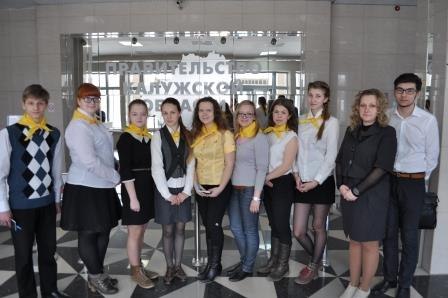 В целях изучения детских инициатив, направленных на решение вопросов их затрагивающих, развития правового образования и воспитания подрастающего поколения, повышения уровня правовой культуры среди детей и молодежи, формирования активной гражданской позиции детей, активизации и стимулирования их творческой деятельности в городе Смоленск прошла межрегиональная научно-практическая конференция «Развитие единого правового образовательного пространства». Члены Детского общественного совета приняли участие в конференции и выступили с докладами: «Опыт работы Детского общественного совета при Уполномоченном по правам ребенка в Калужской области в повышении правовой грамотности и культуры детей» и «Роль Детского общественного совета при Уполномоченном по правам ребенка в Калужской области в становлении личности подростка». Предложения озвученные членами Детского общественного совета были включены в итоговую резолюцию конференции.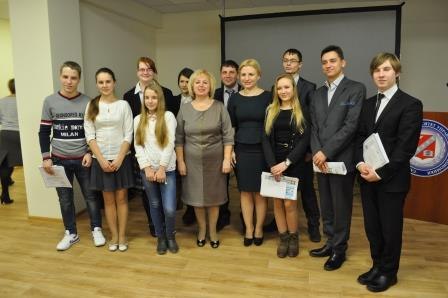 5. МОНИТОРИНГ СОБЛЮДЕНИЯ ПРАВ И ЗАКОННЫХ ИНТЕРЕСОВ ДЕТЕЙ КАЛУЖСКОЙ ОБЛАСТИ	В целях анализа соблюдения прав несовершеннолетних и зашиты их прав и законных интересов ежегодно проводятся мониторинги деятельности организаций и учреждений. Основные направления мониторингов: образовательная деятельность, деятельность по опеке и попечительству, здравоохранение и т.д.Как правило, процесс мониторинга проводится в несколько этапов: подготовительный (сбор запрашиваемой информации по направлениям, анализ результатов), очный (проверка документов, оценка фактов).В I квартале 2014 года проведен мониторинг индивидуально-профилактической и социально-реабилитационной работы органов и учреждений системы профилактики с условно осужденными несовершеннолетними, проживающими на территории Калужской области.На период проведения мониторинга на учетах в ФКУ УИИ УФСИН России по Калужской области состояли 30 условно осужденных несовершеннолетних, из которых один к моменту проведения мониторинга убыл в другой регион, и один – отбывает наказание в местах лишения свободы.Из 28 условно осужденных несовершеннолетних:- 2 несовершеннолетних в возрасте 15 лет;- 6 несовершеннолетних в возрасте 16 лет;- 20 несовершеннолетних в возрасте 17 лет.Из них:- 4 несовершеннолетних имеющих статус детей-сирот и детей, оставшихся без попечения родителей;- 15 несовершеннолетних проживают в неполных семьях;- 6 несовершеннолетних проживают в неблагополучных семьях;- 2 несовершеннолетних проживают в многодетных семьях.Анализ информации, предоставленной УФСИН России по Калужской области, показал, что на период проведения мониторинга из 28 условно осужденных несовершеннолетних:- 7 несовершеннолетних нигде не учились и не работали;- 19 несовершеннолетних обучались в различных образовательных организациях (10 несовершеннолетних – в учреждениях профессионального образования, 3 несовершеннолетних - в коррекционных учреждениях, 2 несовершеннолетних - в вечерней школе, 4 несовершеннолетних - в общеобразовательных школах);- 2 несовершеннолетних работали;- 3 несовершеннолетних посещали спортивные секции.Основы правового регулирования отношений, возникающих в связи с деятельностью по проведению индивидуальной профилактической работы с условно осужденными несовершеннолетними, устанавливает Федеральный закон № 120-ФЗ от 24.06.1999 «Об основах системы профилактики безнадзорности и правонарушений несовершеннолетних» (далее – Федеральный закон № 120-ФЗ).Цель индивидуально профилактической работы – предотвратить последующие правонарушения, способствовать становлению и формированию ориентированной на правопорядок личности условно осужденного несовершеннолетнего.Данная деятельность включает в себя социально-педагогическую реабилитацию не только самих несовершеннолетних, но и их семей.Основными органами, уполномоченными проводить индивидуальную профилактическую работу с несовершеннолетними и семьями, находящимися в социально опасном положении, на уровне муниципального образования являются: комиссии по делам несовершеннолетних и защите их прав, органы управления социальной защитой населения, управления образованием, опеки и попечительства, по делам молодежи, управления здравоохранением, службы занятости, внутренних дел и уголовно-исполнительные инспекции.При этом организация своевременного учета и координация индивидуальной профилактической работы в органах, ведомствах и учреждениях системы профилактики безнадзорности и правонарушений среди несовершеннолетних лежит на комиссии по делам несовершеннолетних и защите их прав.В рамках мониторинга с выездом на место была изучена работа:- комиссий по делам несовершеннолетних и защиты их прав МО городского округа «Город Калуга», МР «Город Людиново и Людиновский район», МР «Боровский район», СП «Ермолино», МР «Сухиничский район»;- ПДН УМВД России по г. Калуге;- филиала ГБУ КО «Боровский центр социальной помощи семье и детям «Гармония» «Ермолинский центр социальной помощи семье и детям».На момент проведения мониторинга:- в МР «Город Людиново и Людиновский район», МР «Боровский район», СП «Ермолино», МР «Сухиничский район» отсутствовали межведомственные индивидуальные программы социальной реабилитации несовершеннолетнего и семьи, находящейся в социально опасном положении, содержащие подробные записи о семье, ребенке.- в МР «Город Людиново и Людиновский район» на каждого условно осужденного несовершеннолетнего имелся план индивидуально-профилактической работы с несовершеннолетним. Однако, на момент проведения мониторинга эти планы носили формальный характер, были никем не подписаны и не утверждены.- в МР «Сухиничский район» в индивидуальный план комплексной реабилитации несовершеннолетнего, состоящего на учете в комиссии по делам несовершеннолетнего и защите их прав, в течение трех лет не вносились изменения, при условии, что за это время несовершеннолетний совершил преступления и был осужден. Кроме того, анализ индивидуального плана комплексной реабилитации несовершеннолетнего (с момента первичной постановки несовершеннолетнего на учет) показывает, что указанные в плане мероприятия не конкретны, сроки их исполнения отсутствуют. - в городском округе «Город Калуга» на момент проведения мониторинга только на 4 из 9 условно осужденных несовершеннолетних, состоящих на профилактическом учете имелись индивидуальные программы реабилитации несовершеннолетних, утвержденные постановлением комиссии по делам несовершеннолетних и защите их прав муниципального образования городского округа «Город Калуга». Информация, полученная из муниципальных районов и городских округов Калужской области, показала, что на местах, в большинстве случаев, условно осужденных несовершеннолетних, а значит и их семьи, не относят к категории семей, находящихся в социально опасном положении.Как результат, планы индивидуально-профилактической работы с несовершеннолетним, а также индивидуальные программы реабилитации несовершеннолетнего, изученные в рамках мониторинга, не содержат конкретной информации о работе с семьей условно осужденного несовершеннолетнего.Работа с семьями условно осужденных несовершеннолетних в муниципальных образованиях, посещенных в рамках мониторинга, отдана на откуп специализированным учреждениям для несовершеннолетних, нуждающихся в социальной реабилитации, среди которых филиал ГБУ КО «Боровский центр социальной помощи семье и детям «Гармония», «Ермолинский центр социальной помощи семье и детям», ГБУ КО «Калужский социально-реабилитационный центр для несовершеннолетних «Надежда», ГБУ КО «Социально-реабилитационный центр для несовершеннолетних «Лучики надежды».Изучение деятельности вышеуказанных специализированных учреждений для несовершеннолетних показало, что работу этих учреждений с семьями и несовершеннолетними, находящимися в социально опасном положении, никто не контролирует. Как результат – отсутствие должной работы с несовершеннолетними и их семьями. Мониторинг показал, что отсутствие конкретики в планировании работы с несовершеннолетним, его семьей в конечном итоге, сказывается на результатах индивидуально профилактической работы с несовершеннолетними. Так, по официальной информации УФСИН России по Калужской области 40% условно осужденных несовершеннолетних допускали нарушения общественного порядка, что свидетельствует о том, что индивидуальная профилактическая работа с условно осужденными несовершеннолетними, контроль за ними со стороны уголовно-исполнительных инспекций УФСИН России по Калужской области и органов внутренних дел не всегда организовывались должным образом.В I и II кварталах 2014 года проведен мониторинг соблюдения прав детей-сирот и детей, оставшихся без попечения родителей, обучающихся в государственных профессиональных образовательных организациях и образовательных организациях высшего образования, расположенных на территории Калужской области.Мониторинг деятельности государственных профессиональных образовательных организаций и образовательных организаций высшего образования, расположенных на территории Калужской области, по организации работы по исполнению законов и других нормативных правовых актов в части обеспечения социальной поддержки детей-сирот, проводился в соответствии с решением Экспертного совета при Уполномоченном по правам ребенка в Калужской области от 25.04.2013 года. Мониторинг проводился в 2 этапа: заочный и очный этапы.В заочном этапе приняли участие:- 31 учреждение среднего профессионального образования, расположенных на территории Калужской области;- 8 учреждений высшего профессионального образования, расположенных на территории Калужской области.В рамках очного этапа мониторинга в период с 11.03.2014 по 02.04. 2014 г. была посещена 21 образовательная организация, в том числе 3 образовательных организации высшего образования.Мониторинг проводился по следующим направлениям:- обеспечение комплексной безопасности образовательной организации и его общежития;- реализация мер социальной поддержки детей-сирот, детей, оставшихся без попечения родителей, предусмотренных статьей 6 «Дополнительные гарантии права на образование» Федерального закона от 21.12.1996 № 159 «О дополнительных гарантиях по социальной поддержке детей-сирот и детей, оставшихся без попечения родителей».Учитывая, что данный мониторинг был повторный, основные вопросы реализации мер социальной поддержки детей-сирот, детей, оставшихся без попечения родителей, в соответствии с решением Экспертного совета от 25.04.2013 года образовательными организациями были отработаны. Не решенным остался вопрос зачисления на полное государственное обеспечение детей-сирот, имеющих опекунов (попечителей). Решение этого вопроса находится в компетенции министерства образования и науки Калужской области.Основные нарушения прав и законных интересов детей-сирот и детей, оставшихся без попечения родителей, выявленные в рамках мониторинга, касались направления «Обеспечение комплексной безопасности образовательной организации и его общежития». Были выявлены следующие нарушения:- отсутствие у работников образовательных организаций справок об отсутствии судимости;- отсутствие ограждений территории отдельных учреждений и (или) его общежитий;- отсутствие во многих учреждениях системы видеонаблюдения;- отсутствие соответствующего уровня образования у социальных педагогов, воспитателей, психологов;- нарушение организации горячего и дополнительного питания детей-сирот, детей, оставшихся без попечения родителей. Изучение документов, регламентирующих процесс организации горячего и дополнительного питания обучающихся образовательных организаций, показало, что в настоящее время в ряде учреждений имеют место случаи нарушения прав и законных интересов не только детей-сирот и детей, оставшихся без попечения родителей, но и других обучающихся. Так, в соответствии с п.п. 6.4, 6.5 СанПиН 2.4.5.2409-08 «Санитарно-эпидемиологические требования к организации питания обучающихся в общеобразовательных учреждениях, учреждениях начального и среднего профессионального образования» (далее - СанПиН 2.4.5.2409-08) для обеспечения здоровым питанием всех обучающихся образовательной организации юридическим лицом (индивидуальным предпринимателем), обеспечивающим питание, должно составляться примерное меню на период не менее двух недель (10 - 14 дней) (в соответствии с рекомендуемой формой составления примерного меню), которое согласовывается руководителем образовательного учреждения и территориального органа исполнительной власти, уполномоченного осуществлять государственный санитарно-эпидемиологический надзор.Однако, практика показала, что в отдельных образовательных организациях такого меню нет, а в ряде образовательных организаций оно составлено без учета требований п.п. 6.4 - 6.7 СанПиН 2.4.5.2409-08.Одновременно было выяснено, что в большинстве образовательных организаций питание обучающихся в день посещения образовательной организации сотрудниками аппарата Уполномоченного осуществлялось без учета примерного меню. В тоже время, в соответствии с п. 6.22 СанПиН 2.4.5.2409-08, фактический рацион питания должен соответствовать утвержденному примерному меню, замена одних продуктов, блюд и кулинарных изделий на другие, при условии их соответствия по пищевой ценности, допускается в исключительных случаях.Из п. 6.17. СанПиН 2.4.5.2409-08 следует, что ежедневно с каждым приемом пищи в рационе питания должен быть ржаной и пшеничный хлеб. Однако, имеют место случаи когда в рацион питания включается только один вид хлеба.Изучение вывешенных в обеденных залах образовательных организаций ежедневных меню показало, что масса порций блюд (в граммах) не дифференцирована к возрастной группе обучающихся образовательной организации (12 - 18 лет). Несмотря на то, что п. 6.8. СанПиН 2.4.5.2409-08 предусмотрено обязательное для обучающихся образовательных учреждений двухразовое горячее питание (завтрак и обед), обучающиеся практически всех образовательных организаций, в том числе дети-сироты и дети, оставшиеся без попечения родителей, в рамках учебного процесса получают лишь обед. Согласно п. 6.19. СанПиН 2.4.5.2409-08 обед должен включать закуску, первое, второе (основное горячее блюдо из мяса, рыбы или птицы) и сладкое блюдо. Однако  практически во всех  образовательных организациях данное требование не соблюдается.Наряду с основным питанием во многих образовательных организациях организовано дополнительное питание обучающихся через буфеты образовательных учреждений и (или) торговые автоматы. Проведенный мониторинг показал, что в большинстве образовательных организаций перечень продукции, реализуемой в рамках дополнительного питания, или отсутствует или он не согласован с территориальным органом исполнительной власти, уполномоченным осуществлять государственный санитарно-эпидемиологический надзор. В 2014 году, на основании обращений граждан, были проведены проверки соблюдения прав и законных интересов детей в МБОУ «Средняя общеобразовательная школа №26» г. Калуги (далее – СОШ № 26) в МБОУ «Лицей № 36» г. Калуги (далее – Лицей № 36).В ходе проверки СОШ № 26 выявлены следующие нарушения:- превышена придельная численность наполнения классов 7а и 7б, 31 и 29 человек соответственно, при допустимой норме – не более 25 человек;- использование учебников («Технология» для 7 класса, Симоненко В.Д., Синица Н.В., Табурчак О.В., Кожина О.А., , Вента-Граф, 2010; «Русская речь. Развитие речи. 7 кл.»  Е.Н. Никитина), которые отсутствуют в федеральном перечне учебников, рекомендованных или допущенных к использованию в образовательном процессе, и учебных пособий, допущенных к использованию в образовательном процессе;- образовательная программа не содержала рабочие программы  учебных предметов;- учащиеся 7 классов не в полной мере обеспечены учебниками.В ходе проверки Лицея № 36 выявлены случаи приобретения учебников за счет средств родителей учеников, что является нарушением конституционных прав граждан на общедоступность, бесплатность общего образования, равенство прав граждан на обеспечение государственных гарантий на бесплатность начального общего, основного общего и среднего общего образования.  6. ПУБЛИКАЦИИ В СМИ. ВЗАИМОДЕЙСТВИЕ УПОЛНОМОЧЕННОГО ПО ПРАВАМ РЕБЕНКА В КАЛУЖСКОЙ ОБЛАСТИ СО СМИВсе граждане имеют право на получение информации, затрагивающей их интересы, на пользование достижениями в области права независимо от их пола, возраста, этнической или национальной принадлежности, семейного положения, состояния здоровья, уровня доходов и каких-либо иных обстоятельств. Данное право распространяется на всех граждан, и признается всеми, кого это касается или может касаться, на всей территории региона. В то же время, в условиях правового государства возрастает роль закона в системе социальных регуляторов, происходит усиление правовых начал в поведении людей, в жизни общества и государства. Недостаточный уровень правовой культуры и правосознания, правовой нигилизм граждан России являются серьезной проблемой обеспечения реализации принципов верховенства права.В этой связи сотрудничество Уполномоченного со средствами массовой информации имеет большое значение для информирования граждан об их правах и возможностях их реализации. По обращениям журналистов и собственной инициативе, Уполномоченный распространяет через СМИ и на своей интернет-странице, в социальных сетях информацию по актуальным, интересующим многих, вопросам правозащитной темы, дает комментарии различных правовых инициатив и проблемных ситуаций.Уполномоченный в своей работе использует следующие способы передачи информации: ежедневное предоставление информации, выступление на семинарах, научных конференциях, участие в пресс-конференциях и в телевизионных программах, а также публикация Доклада о своей деятельности.Ежедневное предоставление информации для СМИ осуществляется следующим образом: на официальных сайтах: http://kaluga.rfdeti.ru, http://kalugapravo.ru;на портале органов власти Калужской области; в группе ВКонтакте; ответы на запросы редакций; взаимодействие с журналистами через прямой контакт. http://kalugapravo.ru - официальный сайт Уполномоченного по правам ребенка в Калужской области работает с 1 июля 2012 года. Все сайты ежедневно обновляются. За 2014 г. общее количество просмотров составило более 100500. За этот период на сайтах опубликовано 82 материала, информирующих о деятельности Уполномоченного (с пометкой «новости»). Общее количество публикаций за год составило 207. Мерами государственной политики по обеспечению необходимого уровня юридических знаний, повышению правовой культуры и вовлечению в правовое просвещение населения лиц, являются разработка и совершенствование способов информирования населения о деятельности государственных и муниципальных органов, о видах и формах оказания населению юридических услуг; проведение устных и письменных юридических консультаций для граждан по вопросам, входящим в компетенцию указанных органов; обеспечение доступности для граждан информации о деятельности правоохранительных органов, в том числе путем размещения этой информации на официальных Интернет-сайтах.На страницах сайтов, в соответствующих разделах размещается: информация о текущей деятельности Уполномоченного, чрезвычайных происшествиях, события и комментарии, юридическая информация (нормативные акты по правам ребенка, практические советы и т.д.), сведения об институте Уполномоченного. Все адреса страниц сайта легко читаемы, что необходимо для качественной индексации их поисковыми системами. В рубрике «Мероприятия» посетители сайта узнают о проводимых аппаратом Уполномоченного мероприятиях.Принять участие в конкурсах, инициированных Уполномоченным, можно узнав о них из рубрики «Конкурсы».Сервис «Обратиться» позволяет направить свое обращение в электронном виде к Уполномоченному через сеть «Интернет». Для этого не обязательно иметь «ящик» электронной почты. Достаточно заполнить несложную форму и изложить свою проблему. В отчетном году подключена Интернет-приемная на сайте органов власти Калужской области, что позволило расширить возможность обращений граждан в аппарат Уполномоченного.Помимо регулярного размещения информации на сайтах и посредством электронных рассылок, организована индивидуальная работа с журналистами. В оперативном режиме для СМИ предоставляются комментарии по их запросам. Также в кратчайшие сроки решаются вопросы согласования участия в интервью для печатных изданий, теле- и радиопередачах Уполномоченного или специалистов его аппарата. На сайте в разделе «Контакты» указан номер телефона и электронный адрес. Любой представитель СМИ по этим координатам имеет возможность быстро связаться с пресс-службой, и получить требуемую информацию в максимально оперативные сроки, с учетом пожеланий журналистов. Положительным можно считать и опыт, когда журналисты предоставляют Уполномоченному информацию о нарушении прав детей, которая стала им известна в результате их деятельности. Сотрудничество Уполномоченного со средствами массовой информации носят не разовый, а системный характер. Так, стало обязательным участие детского омбудсмена в телевизионных передачах «Главное», «Легко» по поводу знаменательных дат, событий в мире, стране и регионе. Важные вопросы обсуждались на радио в программе «Детская тема». Установились тесные связи со школой ФТРК (детское телевидение), уже реализовано несколько совместных проектов.Эффективность взаимодействия между Уполномоченным и СМИ зависит от того, насколько Уполномоченный интересен для аудитории конкретного СМИ; насколько информационная деятельность Уполномоченного, направленная, в том числе, на правовое просвещение граждан, соответствует редакционной политике. Во многом именно от этого зависит его доступ к СМИ. Здесь необходимо отметить налаженность коммуникативных связей аппарата Уполномоченного и СМИ. Это подтверждает то, что представленная Уполномоченным или его пресс-службой информация всегда востребована, является актуальной, информативной и познавательной. Передача актуальной новости зависит от пресс-релиза, где ставится задача донести до широкой аудитории важную новость или информационное сообщение. Важно, чтобы материал был полным и в то же время лаконичным. В течение 2014 года информация об Уполномоченном появлялась в СМИ 352 раза.Пресс-конференция расширяет возможности общения с прессой. В преддверии Всероссийского детского форума «Дети! Россия! Будущее!», 5 сентября 2014 года, в пресс-центре Агентства «Комсомольская правда-Калуга» состоялась пресс - конференция Уполномоченного.В настоящий момент времени информация о деятельности Уполномоченного была представлена в 29 различных средствах массовой информации Калужской области. Аппарат Уполномоченного по правам ребенка выпускает газету «Недетский вопрос». В 2014 году выпущено 2 номера газеты по 2000 экземпляров. На страницах газеты широко дается правовой материал, обсуждаются наиболее часто встречающиеся обращения граждан. Публикуются статьи, рассказывающие о деятельности образовательных и общественных организаций, направленной на повышение уровня правовой культуры граждан, внедрение в общественное сознание идеи добросовестного исполнения обязанностей и соблюдения правовых норм.Постоянные рубрики: «Подарите ребенку праздник!», «Из личного опыта юристов», «Если права детей нарушены», «Конвенция о правах ребенка», «Колонка Уполномоченного» и др.Очень важной для правового просвещения граждан является обязательная по закону публикация доклада о работе Уполномоченного за очередной год. Из такой публикации граждане получают знания не только о своих правах и собственных возможностях по их реализации, но и возможностях помощи в этом Уполномоченного и других государственных органов.7. ДЕЯТЕЛЬНОСТЬ УПОЛНОМОЧЕННОГО НА ДОЛЖНОСТИ ПРЕДСЕДАТЕЛЯ КООРДИНАЦИОННОГО СОВЕТА УПОЛНОМОЧЕННЫХ ПО ПРАВАМ РЕБЕНКА В СУБЪЕКТАХ РОССИЙСКОЙ ФЕДЕРАЦИИ, ВХОДЯЩИХ В СОСТАВ ЦЕНТРАЛЬНОГО ФЕДЕРАЛЬНОГО ОКРУГАВ федеральных округах, входящих в состав Российской Федерации, созданы Координационные советы уполномоченных по правам ребенка в субъектах Российской Федерации. Координационный совет уполномоченных по правам ребенка в субъектах Российской Федерации, входящих в состав Центрального федерального округа, (далее – Координационный совет) является коллегиальным совещательным органом, созданным в целях обеспечения эффективного взаимодействия при решении вопросов защиты прав и законных интересов детей. Деятельность Координационного совета направлена 
на совершенствование механизмов охраны и защиты прав и законных интересов несовершеннолетних, выработку предложений органам  государственной власти Центрального федерального округа и органам местного самоуправления 
по эффективному обеспечению соблюдения прав детей и созданию надлежащих условий для их реализации.В октябре 2014 года Председателем Координационного совета назначен Уполномоченный по правам ребенка в Калужской области. В декабре 2014 года было проведено первое заседание Координационного совета под председательством Уполномоченного на тему: «Последние изменения в законодательстве, регулирующем государственные гарантии детей-сирот и детей, оставшихся без попечения родителей: первые итоги, проблемы, перспективы». Актуальность темы была обусловлена значительным количеством нарушений законодательства, регулирующим государственные гарантии детей-сирот и детей, оставшихся без попечения родителей, в субъектах Российской Федерации, входящих в состав Центрального федерального округа. По результатам заседания было принято решение о направления в адрес Уполномоченного при Президенте Российской Федерации по правам ребенка основных проблем в реализации государственных гарантий данной категории несовершеннолетних требующих законодательного разрешения на федеральном уровне:- отсутствие нормативного регулирования закрепления и сохранения права пользования жильем детей-сирот и детей, оставшихся без попечения родителей, до окончания их пребывания на различных формах устройства, полномочий ответственных органов и источников финансирования данных функций (капитальный ремонт сохраняемого  жилья, как муниципального, так и жилья, находящегося в собственности детей-сирот и детей, оставшихся без попечения родителей, порядок начисления коммунальных платежей и списание задолженности по коммунальным платежами и др., вопросы эксплуатации жилых помещений, в которых должно сохраняться право пользования жильем детей-сирот и детей, оставшихся без попечения родителей);- отсутствие нормативного закрепления возможности применения норм о социальном найме к специализированному найму, за исключением тех ограничений, которые были обусловлены целью перехода на систему специализированного найма (запрет на приватизацию и отчуждение жилого помещения);- отсутствие нормативного регламентирования срока, в течение которого, при наличии предусмотренных в законодательстве обстоятельств,  реализуется право лиц из числа детей-сирот на получение жилья по договору найма специализированного жилого помещения;  - наличие противоречий в регламентировании оснований признания невозможности проживания и норм  ЖК РФ,   предусматривающих категории граждан, имеющих право,  на  обеспечение жильем  (включение категории  детей-сирот и детей, оставшихся без попечения родителей, лиц из их числа - членов семьи собственника жилого помещения. Закон ставит их в неравное положение. Не учтены основания нуждаемости в жилье, предусмотренные ст.29 ЖК РСФСР, если право детей возникло по этим основаниям в период статуса);- некорректные формулировки п.1 части 4 статьи 8 Федерального закона №159-ФЗ, поскольку дети, оставшиеся без попечения родителей, являющиеся сособственниками с родителями, лишенными родительских прав, или проживающие на собственности таких родителей, не могут обратиться в суд с иском о принудительном обмене;- отсутствие нормы, регламентирующей право детей-сирот и детей, оставшихся без попечения родителей, быть признанными  нуждающимися в обеспечение жильем с момента возникновения данного права и ведение учета до реализации права;- отсутствие нормы, обязывающей органы опеки и попечительства принимать все необходимые меры по выявлению и включению в списки  детей-сирот и детей, оставшихся без попечения родителей, лиц из их числа, имеющих предусмотренные законодательством основания;    - не регламентирован порядок обеспечения жильем детей данной категории при возникновении права на территории разных субъектов Российской Федерации;- не регламентирован порядок проверки качества жилья и установления оснований признания невозможности проживания  для обеспечения жильем на территории РФ детей-сирот и детей, оставшихся без попечения родителей, лиц из их числа, граждан РФ, имеющих жилые помещения в пользовании или в собственности на территории иностранных государств; - отсутствие порядка принятия мер по недопущению отказов от предоставленного специализированного жилья, порядка принятия мер в случае отказа от предоставленного жилья.ВЫВОДЫ И ПРЕДЛОЖЕНИЯОбеспечение прав ребенка относится к глобальным проблемам современности, в решении которых заинтересовано все мировое сообщество. Это объясняется определяющей ролью подрастающего поколения в гарантировании жизнеспособности общества и прогнозировании его будущего развития. Необходимость разработки мер по охране прав ребенка, в силу его физической и умственной незрелости, потребовала уже давно выделение защиты прав детей в особое направление как на мировом уровне, так и на уровне страны. Конституция Российской Федерации провозглашает материнство и детство, семью, находящимися под защитой государства.В целях формирования государственной политики по улучшению положения детей в Российской Федерации, руководствуясь Конвенцией о правах ребенка, Указом Президента РФ от 01.06.2012 №761 утверждена Национальная стратегия действий в интересах детей на 2012 - 2017 годы.Для создания более эффективного механизма защиты прав ребенка в  Калужской области введена должность Уполномоченного по правам ребенка в Калужской области (на основании Закона Калужской области от 25.02.2011 № 108-ОЗ). За четыре года существования должности, несомненно, прослеживается положительная динамика как в количественных, так и в качественных показателях деятельности Уполномоченного по рассмотрению как письменных, так и устных обращений граждан, содержащих сведения о нарушенных правах ребенка или действиях не в его интересах. Наработан немалый опыт по восстановлению прав несовершеннолетних в судах. Отдельным направлением в деятельности Уполномоченного и его аппарата проходит правовое просвещение и распространение информации  о правах ребенка посредством мероприятий правовой направленности, благотворительных и просветительских акций, уроков правовой грамотности, проектов, профильных смен. Высокую оценку со стороны всех участников, особенно детей, получил прошедший в 2014 году в Калужской области Всероссийский детский форум «Дети! Россия! Будущее!».Рост количества обращений к Уполномоченному, неизменность из года в год основных категорий обращений говорит с одной стороны о несовершенстве законодательства, а с другой о слабой исполнительской дисциплине государственных органов власти, местного самоуправления, учреждений, организаций и должностных лиц.На сегодняшний день остаются актуальными в Калужской области вопросы связанные с обеспечением:- жильем семей с детьми, имеющими право на улучшение жилищных условий во внеочередном порядке;- жильем семей с детьми, нуждающихся в улучшении жилищных условий;- исполнения исполнительных производств по алиментным обязательствам;- социальных гарантий детей-сирот, детей оставшихся без попечения родителей;- бесплатности общего образования;- предоставления мест в дошкольных образовательных учреждениях всем нуждающимся;- доступности общего и дополнительного образования для детей с ограниченными возможностями здоровья;- эффективной профилактической работы с несовершеннолетними, состоящими на всех видах профилактического учета.В 2014 году в Калужской области Уполномоченным велась целенаправленная работа по улучшению положения детей и семей с детьми, в основе которой лежит обеспечение прав и законных интересов ребенка.С целью повышения эффективности данной работы были объединены усилия государственных структур, органов местного самоуправления, негосударственных организаций, средств массовой информации, всех специалистов, работающих с детьми и в их интересах. Наиболее актуальными вопросами в работе Уполномоченного являлись:- защита прав и законных интересов детей в жилищной сфере;- защита прав и законных интересов детей в образовательном процессе;- защита прав и законных интересов детей в сфере семейных отношений;- защита прав и законных интересов детей в сфере социальной политике, в том числе детей-сирот, детей оставшихся без попечения родителей.В 2015 году продолжится работа по реализации и развитию проектов:- Детский общественный совет при Уполномоченном по правам ребенка в Калужской области;- Экспертный общественный совет при Уполномоченном по правам ребенка в Калужской области;- Уполномоченный по правам участников образовательного процесса.Также в 2015 году будут проведены уже ставшие традиционными:- конкурс «Дети – Творчество - Право»;- профильная правовая смена «Ты, Он, Она – правовая мы страна»конкурс «Лучший уполномоченный по правам участников образовательного процесса»;конкурс «В объективе Калужская семья»;- мероприятия, приуроченные к памятным и торжественным датам.В рамках инспекционной деятельности Уполномоченного продолжится посещение детских учреждений, как на территории Калужской области, так и на территории других регионов, в которых находятся несовершеннолетние калужане.В целом, в 2015 году Уполномоченный продолжит работу по основным направлениям деятельности и особое внимание будет уделено:- расширению практики применения процедуры медиации для разрешения семейных конфликтов с участием детей; - расширению возможностей адресной социальной поддержки семей с приемными детьми, неполных, малообеспеченных и других социально-незащищенных категорий семей;- осуществлению контроля за реализацией прав детей-сирот и детей, оставшихся без попечения родителей, на жилье;осуществлению контроля за реализацией прав детей-сирот и детей, оставшихся без попечения родителей, детей-инвалидов, детей с ограниченными возможностями здоровья в образовательном процессе;осуществлению контроля за соблюдением прав детей-сирот и детей, оставшихся без попечения родителей, находящихся в интернатных учреждениях и в приемных семьх;- созданию доступной системы психолого-педагогической поддержки и качественного психологического сопровождения развития ребенка в условиях семьи и образовательного учреждения;- осуществлению контроля за реализацией прав детей в системе исполнения наказаний;контролю за обеспечением безопасного нахождения детей в детских оздоровительных лагерях;созданию условий для сокращения дорожно-транспортного травматизма несовершеннолетних детей;- правовому просвещению граждан посредством взаимодействия со СМИ, издания брошюр, буклетов, плакатов и иной полиграфической продукции, выпуска газеты «Недетский вопрос»;- популяризации традиционных семейных ценностей;   - формированию у несовершеннолетних граждан правовых знаний и навыков безопасного поведения в Интернете.В своей деятельности по защите прав и законных интересов ребенка в 2015 году Уполномоченный рассчитывает на поддержку и плодотворное сотрудничество с должностными лицами, органами государственной власти и местного самоуправления региона.Благодаря успешно-проводимой политики  руководством Калужской области в сфере социального обеспечения Калужская область занимает лидирующее место по обеспечению прав ребенка. Институт Уполномоченного по правам ребенка в Калужской области является не просто правозащитным институтом, а важной инстанцией в построении надежного правового будущего.Уполномоченный по правам ребенка в Калужской области                                                                    О.А. Копышенкова- 2014 год- 2013 год№ п/пКатегория обращенияКоличество обращений в 2013 годуКоличество обращений в 2014 году1.Определение порядка общения, совместного проживания23532.Алиментные обязательства21223.Регистрация брака, рождения014.Розыск родственников035.Ненадлежащее исполнение родительских обязанностей046.Лишение (ограничение) родительских прав14117.Установление опеки78ВСЕГОВСЕГО65102№ п/пКатегория обращенийКоличество обращений в 2013 годуКоличество обращений в 2014 году1.Улучшение жилищных условий25322.Улучшение жилищных условий детей-сирот, детей, оставшихся без попечения родителей, и лиц из их числа 1193.Улучшение жилищных условий семей, воспитывающих детей-инвалидов414.Улучшение жилищных условий многодетных семей985.Выселение из муниципального жилого помещения без предоставления иного116.Выселение из жилого помещения 677.Вселение собственника в жилое помещение108.Чинение препятствий в проживании129.Ремонт муниципального жилья3110.Определение порядка пользования жилым помещением2211.Право собственности и другие вещные права54ВСЕГО ВСЕГО 6867№ п/пКатегория обращенияКоличество обращений в 2013 годуКоличество обращений в 2014 году1.Конфликтная ситуация в образовательном учреждении между учениками, педагогами и родителями 10222.Устройство детей в образовательное учреждение18143.Организация образовательного процесса 4144.Ликвидация или реорганизация образовательного учреждения475.Обучение детей инвалидов 236.Жалобы на действия сотрудников образовательного учреждения 927.Транспортная доставка до образовательного учреждения018.Иные37ВСЕГОВСЕГО5070№ п/пКатегория обращенияКоличество обращений в 2013 годуКоличество обращений в 2014 году1.Получение социальных пособий и льгот20232.Получение материальной помощи85ВСЕГОВСЕГО2828№ ппКатегория обращенияКоличествообращений в 2013 гКоличествообращений в 2014 г1.Получение детьми гражданства Российской Федерации12222.Отказ в зачислении детей мигрантов в образовательные учреждения (вместе с вопросом о получение гражданства)2124.Проблемы, возникающие при оформлении регистрации по месту жительства и по месту пребывания на территории Российской Федерации5195.Защита прав несовершеннолетних, проживающих за рубежом12ВСЕГОВСЕГО2055№ п/пНаименование показателя2013 г.2014 г.Общее число детей-сирот и детей, оставшихсябез попечения родителей45404474Численность выявленных детей-сирот и детей,оставшихся без попечения родителей359386из них: количество детей-сирот 8280№ п/пНаименование показателяНаименование показателя2013 г.2014 г.1.Общее число детей-сирот и детей, оставшихсябез попечения родителей, состоящих на учетепо предоставлению жилья, всего:Общее число детей-сирот и детей, оставшихсябез попечения родителей, состоящих на учетепо предоставлению жилья, всего:101612922.в т.ч. в возрасте14 - 17 лет (вкл.)6915303.в т.ч. в возрасте18 - 22 лет (вкл.)2366344.в т.ч. в возрастес 23 лет891235.Количество детей указанной категории, чье правона получение жилья реализовано, всего:Количество детей указанной категории, чье правона получение жилья реализовано, всего:971296.в том числе по вынесенным судебным решениям31137.Количество вынесенных по этому основаниюсудебных решенийКоличество вынесенных по этому основаниюсудебных решений013№ п/пУстройство детей-сиротУстройство детей-сиротУстройство детей-сирот2013 г.2014 г.Количество детей, устроенных на семейные формы воспитания Количество детей, устроенных на семейные формы воспитания Количество детей, устроенных на семейные формы воспитания 343331в том числе усыновленныегражданами РФ3428в том числе усыновленныеиностранными гражданами44в том числе переданныепод опеку216193в том числе переданныена патронат--в том числе переданныев приемные семьи89106Количество отмененных решений о передаче ребенка на воспитание в семью, всего: Количество отмененных решений о передаче ребенка на воспитание в семью, всего: Количество отмененных решений о передаче ребенка на воспитание в семью, всего: 1411в том числе в связи с ненадлежащим исполнением обязанностей по воспитанию детейв связи с ненадлежащим исполнением обязанностей по воспитанию детей21в том числе по причине жестокого обращения с детьмипо причине жестокого обращения с детьми--в том числе по инициативе усыновителей, опекунов, попечителей, приемных родителейпо инициативе усыновителей, опекунов, попечителей, приемных родителей129Численность усыновителей, опекунов, попечителей, приемных родителей, привлеченных к уголовной ответственности за совершение преступлений в отношении детей, принятых на воспитание в семьиЧисленность усыновителей, опекунов, попечителей, приемных родителей, привлеченных к уголовной ответственности за совершение преступлений в отношении детей, принятых на воспитание в семьиЧисленность усыновителей, опекунов, попечителей, приемных родителей, привлеченных к уголовной ответственности за совершение преступлений в отношении детей, принятых на воспитание в семьи11в т.ч. повлекших гибель либо причинение вреда здоровьюв т.ч. повлекших гибель либо причинение вреда здоровьюв т.ч. повлекших гибель либо причинение вреда здоровью-1№ п/пУчрежденияУчреждения2013 г.2014 г.Количество интернатных учреждений, всегоКоличество интернатных учреждений, всегоиз них:дома ребенка*11из них:численность находящихся в них детей8179из них:детские дома20из них:численность находящихся в них детей610из них:детские дома-школы22из них:численность находящихся в них детей136158из них:школы-интернаты для детей-сирот22из них:численность находящихся в них детей184211из них:школы-интернаты общего типа43из них:численность находящихся в них детей718573из них:школы-интернаты для детей с ограниченными возможностями здоровья1211из них:численность находящихся в них детей18221693из них:дома-интернаты для детей11из них:численность находящихся в них детей140140